2.1. Оценочные  средства для осуществления текущего  контроляВХОДНОЙ КОНТРОЛЬЦЕЛЬ: ОПРЕДЕЛИТЬ УРОВЕНЬ ЗНАНИЙ ОБУЧАЮЩИХСЯ НА НАЧАЛЬНОМ ЭТАПЕ ОБУЧЕНИЯ ПО УЧЕБНОЙ ДИСЦИПЛИНЕ Индикаторы контроля:         85-90% -  отлично   Работа выполнена в соответствии с целями и задачами. Все задания выполнены верно. Имеются незначительные неточности;        75-84%- хорошо  Работа выполнена  верно  в соответствии с целями и задачами. Допущены некоторые неточности и ошибки при выполнении  одного из заданий;       60-74% - удовлетворительно. Работа выполнена  верно  в соответствии с целями и задачами. Допущены некоторые неточности и ошибки при выполнении  двух  из заданий;       Менее 50 %. Неудовлетворительно. Не выполнено ни одно из заданий в соответствии с поставленными целями и задачами.ЗАДАНИЕ. Подберите  каждому термину его определениеТермины1. Бартер;2. Деньги;3. Инфляция;4. Ликвидность;5. Управление обмена;6. Масштаб цен;7. Денежный поток;8. Денежное обращение;9. Денежные агрегаты;10. Биметаллизм;11. Золото;12. Денежная масса;13. Стоимость денег;14. Монометаллизм;15. Банкнота;16. Стоимость.Определенияа) Валютный металл;б) Денежная единица, используемая для измерения, сравнения стоимости товаров (услуг, работ);в) Овеществленный в товаре труд;г) переполнение каналов денежного обращения относительно товарной массы;д) Покупательная способность денег;ж) Билет Банка России;з) Расчетная зависимость, согласно которой произведение величины денежной массы на скорость оборота денег равно номинальному национальному доходу;и) Виды денег и денежных средств, отличающихся друг от друга степенью ликвидности;к) Прямой товарообмен;л) Денежная система, в которой всеобщим эквивалентом является серебро и золото;м) Всеобщий товар-эквивалент;н) Совокупность покупательных, платежных и накопительных средств, обслуживающая экономические связи и принадлежащая гражданам, хозяйствующим субъектам и государству;о) Денежная система, в которой всеобщим эквивалентом является или серебро или золото;п) Способность денег участвовать в немедленном приобретении товаров (услуг, работ);р) Движение наличных и безналичных денег при выполнении ими своих функций;с) Непрерывно протекающий во времени оборот денег.ОПЕРАТИВНЫЙ КОНТРОЛЬРАЗДЕЛ 1. ДЕНЬГИ. ДЕНЕЖНОЕ ОБРАЩЕНИЕ.УД «Финансы, денежное   обращение и кредит»ПРАКТИЧЕСКАЯ   РАБОТА № 1.Вид контроля – текущий (операционный)     Форма контроля:  выполнение самостоятельной практической работыРаздел 1. Деньги. Денежное обращениеТема1.1. «Сущность, функции  и виды денег»Цель работы:  оценка сформированности обучающимися - У1, З 4, ОК 1-11. Индикаторы контроля:         85-90% -  отлично   Работа выполнена в соответствии с целями и задачами, Все задания выполнены верно. Имеются незначительные неточности;        75-84%- хорошо  Работа выполнена  верно  в соответствии с целями и задачами. Допущены некоторые неточности и ошибки при выполнении  одного из заданий;       60-74% - удовлетворительно. Работа выполнена  верно  в соответствии с целями и задачами. Допущены некоторые неточности и ошибки при выполнении  двух  из заданий;       Менее 50 %. Неудовлетворительно. Не выполнено ни одно из заданий в соответствии с поставленными целями и задачами.                                                                    ЗАДАНИЕ № 1. Подберите каждому термину его определение.  Вариант ответа может быть :1. А; 2. Б. ТЕРМИНЫ:1. Денежная система2. Электронные деньги3. Денежные суррогаты4. Аверс5. Действительные деньги6. Монометаллизм7. Гурт8. Вексель9. Функция денег10. ЕвроОПРЕДЕЛЕНИЯ:А) Денежная единица Европейской денежной системы.Б) Перевод денег с одного счета на другой посредством передачи электронных сигналов.В)  Устройство денежного обращения в стране.Г) Средство образования и накопления ценностей.Д) Коммерческие ценные бумаги, предназначенные для совершения платежей.Е) Письменное обязательство должника об уплате обозначенной на нем суммы в определенный срок.Ж) Лицевая сторона монеты.З) Денежная система, при которой один металл (золото или серебро) служит всеобщим эквивалентом.И) Ребро чеканной монеты.К) Монеты из золота или серебра.ЗАДАНИЕ № 2. Укажи:  Верно/Неверно данное утверждение. Вариант ответа может быть : 1. Да; 2. Нет. 1. Деньги - это знак обмена.2. Первым товаром -посредником в процессе обмена было золото.3. Главное свойство денег - это их надежность.4. Деньги выполняют функцию  как средства измерения стоимости.5. Коммерческий банк является эмитентом денег.6. Денежное обращение - это движение денег в наличной и безналичной формах.7. Бумажные деньги -это пластиковая карта.8. Инфляционные процессы присущи только нашей стране.9. Денежным суррогатом является  чек.10. Монометаллизм - денежная  система, когда в обращении находятся бумажные деньги.11. Лицевая сторона монеты называется аверс.12. Количество денежных агрегатов в России - четыре.ЗАДАНИЕ № 3. Составьте таблицу исторических этапов эволюции денегЗАДАНИЕ № 4.   Приведите примеры ( ситуации) из жизни, когда  деньги выполняют изученные Вами функции:
 1. Функция денег как меры стоимости;
2. Функция денег как средства обращения;
3. Функция денег как средства платежа;
4. Функция денег как средства накопления.УД «Финансы, денежное   обращение и кредит»ПРАКТИЧЕСКАЯ   РАБОТА № 2.Вид контроля – текущий (операционный)     Форма контроля:  выполнение самостоятельной практической работы.Раздел 1. Деньги. Денежное обращениеТема1.2. «Денежное обращение»     Цель работы:  оценка сформированности обучающимися - У1,2; З 4, ОК 1-11.	Индикаторы контроля:         85-90% -  отлично   Работа выполнена в соответствии с целями и задачами, Все задания выполнены верно. Имеются незначительные неточности;        75-84%- хорошо  Работа выполнена  верно  в соответствии с целями и задачами. Допущены некоторые неточности и ошибки при выполнении  одного из заданий;       60-74% - удовлетворительно. Работа выполнена  верно  в соответствии с целями и задачами. Допущены некоторые неточности и ошибки при выполнении  двух  из заданий;       Менее 50 %. Неудовлетворительно. Не выполнено ни одно из заданий в соответствии с поставленными целями и задачами.                                                                       ЗАДАЧА №1.   Определите количество денег,  необходимых в качестве средства обращенияМатематическая формула закона денежного обращенияД= (Р-К+П-В) /0, гдеД- количество денег (денежная масса);Р- сумма  цен  товаров ( услуг, работ), проданных в рассрочку;П- сумма цен товаров ( услуг, работ), сроки платежей по которым уже наступили; В – сумма взаимопогашаемых платежей;0- скорость оборота денег за данный период времени.ЗАДАНИЕ:  Сумма  цен по реализованным товарам (работам, услугам) – 4000 млрд. руб.; сумма  цен  товаров ( услуг, работ), проданных в рассрочку, срок оплаты которых еще не наступил – 35 млрд. руб.; сумма цен товаров ( услуг, работ), сроки платежей по которым уже наступили – 130 млрд. руб.;  сумма взаимопогашаемых платежей – 300 млрд. руб.; среднее число оборотов денег за год – 9. ЗАДАЧА № 2.  Рассчитайте скорость оборота денег.Математическая формула определения скорости оборота денег0= Нг / М2, где0 - скорость оборота денег;Нг – годовой объем  валового  национального  продукта;М2 – денежная масса наличных  и безналичных денег. ЗАДАНИЕ: Денежная масса наличных  и безналичных денег -500 млрд. руб.; валовой национальный продукт – 4505 млрд. руб.ЗАДАЧА № 3.  Рассчитайте скорость оборота денег, хранящихся на расчетных счетах. Как Вы думаете, денежное обращение по данным условиям задачи нарушено или не нарушено. Докажите свою точку зрения.Математическая формула определения скорости оборота безналичных денег01= (М1-М0) / М2, где01 - скорость оборота безналичных денег;М1,М2,М2 – денежные агрегаты.ЗАДАНИЕ:  М0- 150 млрд. руб., М1- 450 млрд. руб., М2 – 280 млрд. руб.ЗАДАЧА № 4. Определите,  в каком состоянии находится денежное обращение. Обоснуйте свой вывод.Математическая формула определения состояния  денежного обращенияМ2> М1 и (М2 + М3) > М1ЗАДАНИЕ:  М0 – 110 млрд. руб., М1 – 300 млрд. руб., М2 – 450 млрд. руб., М3 – 100 110 млрд. руб.ЗАДАЧА № 5. ЗАКОНЧИТЕ ДАННЫЕ УТВЕРЖДЕНИЯДенежное обращение – это ……Денежное обращение подразделяется на ……Между безналичным и наличным обращением существует …… связь.Безналичный платежный оборот неотделим от ……..Налично-денежное обращение – это …….Налично-денежное обращение обслуживается ……Банковские билеты выпускаются  ……..Платежи наличными деньгами преобладали до ……. века.Расчеты между предприятиями осуществляются …..Денежные средства юридических лиц подлежат обязательному хранению ………..Лимит остатка наличных денег в кассе предприятия устанавливается …….Безналичный денежный оборот – это ……. .УД «Финансы, денежное   обращение и кредит»ПРАКТИЧЕСКАЯ   РАБОТА № 3.Вид контроля – текущий (операционный)      Форма контроля:  выполнение самостоятельной практической работы.Раздел 1. Деньги. Денежное обращениеТема1.2. «Денежная  система».Цель работы:  оценка сформированности обучающимися -У1,2; З 4, ОК 1-11.Индикаторы контроля:         85-90% -  отлично   Работа выполнена в соответствии с целями и задачами. Все задания выполнены верно. Имеются незначительные неточности;        75-84%- хорошо  Работа выполнена  верно  в соответствии с целями и задачами. Допущены некоторые неточности и ошибки при выполнении  одного из заданий;       60-74% - удовлетворительно. Работа выполнена  верно  в сооветствии с целями и задачами. Допущены некоторые неточности и ошибки при выполнении  двух  из заданий;       Менее 50 %. Неудовлетворительно. Не выполнено ни одно из заданий в соответствии с поставленными целями и задачами.                                                 ЗАДАНИЕ 1.  Выбери один правильный ответ из предлагаемых вариантов теста.Денежная система – это А. установленный законом знак;Б. законодательно установленный порядок выпуска денег;В. устройство денежного обращения в стране.2. Биметаллизм – это денежная система, при которой роль всеобщего эквивалента закреплена заА. одним металлом;Б. двумя металлами;В. одним металлом и бумажными деньгами.3. Монометаллизм – это денежная система, при которой роль всеобщего эквивалента закреплена заА. одним металлом;Б. двумя металлами;В. одним металлом и бумажными деньгами.4. Денежное обращение в РФ регулируетсяА.Министерством финансов;Б. Правительством РФ;В. Центральным банком РФ.5. Образцы банкнот и монет, выпускаемых в обращение, утверждаются А.  Центральным банком РФ;Б.  . Правительством РФ;В.  Федеральным собранием Госдумы.6.  В России существовал монометаллизмА.  золотой;Б. серебряный ;В.  серебряный ми золотой в разное время.7.  Национальной валютой в  России являетсяА. доллар;Б. рубль;В.  евро.8.  В современной денежной системе   России не существуютА. монеты;Б. банкноты;В. казначейские билеты;Г. денежные суррогаты.9. Установленный в законодательном порядке денежный знак, который служит для соизмерения и выражения цен всех товаров и услуг называетсяА. масштаб цен;Б. денежная единица;В. валюта .10.  Соотношение между рублем и золотом ЗакономА.установлено;Б.  не установлено;В.  по решению ЦБ РФ.11. Официальный курс рубля к  иностранным денежным единицам определяетсяА. Минфином РФ;Б. коммерческими банками;В. Центральным банком РФ.12. Система, при которой действительные деньги вытеснены знаками стоимости называется А. Система металлического обращения;Б. Система бумажно-кредитного обращения;В. Система заменителей денег.ЗАДАНИЕ 2. Выполните задание  «Верно/Неверно данное утверждение».( 1. ДА, 2 НЕТ. )Инфляция является феноменом современности.Существует три вида инфляции.Гиперинфляция – когда рост цен не превышает 100% в год.Одним из факторов борьбы с инфляцией является совершенствование налоговой системы.Одной из форм стабилизации денежного обращения являются денежные реформы.Инфляция не носит негативный характер. Снижение покупательной способности денег является одной  из форм проявления инфляции.Ползучая (умеренная)инфляция — это, когда ежегодные темпы прироста цен  составляют от 3 до 5—10%.Для оценки инфляции используют масштаб  цен.Дефляция – это, когда цены на товары понижаются.ЗАДАНИЕ 3. Составить таблицу « Виды инфляции»Критерии оценки самостоятельной работы       При оценке самостоятельных работ используются критерии,   отраженные в нижеследующей таблице.                                                                                                                                   Таблица 1. Раздел 1. Деньги. Денежное обращение.Тема 1.1.Сущность, функции и виды денег.Самостоятельна работа №1.ЗАДАНИЕ 1. ОПРЕДЕЛИТЕ, ВЕРНЫ ЛИ СЛЕДУЮЩИЕ УТВЕРЖДЕНИЯ.Вариант 11. Деньги - это кристаллизация меновой стоимости.2. Деньги выполняют функции: средства обращения, средства измерения стоимости, средства сохранения и накопления стоимости.3. Деньги - это всеобщий товар -эквивалент.4. Прямой товарообмен - это их ликвидность.5. Денежная масса-это совокупность покупательных, платежных и накопленных средств,  обслуживающая экономические связи и принадлежащая гражданам, хозяйствующим субъектам, государству.6. Бумажные деньги существуют в виде банкнот, пластиковых карт, казначейских билетов.7. Денежный агрегат М0 показывает массу наличных денег.8. Денежное обращение-это прямой товарообмен.Вариант 21. Первым товаром-посредником было золото.2. Деньги - это язык рынка.3. Деньги - это средство накопления стоимости.4. Деньги выполняют функции: средства обращения, средства измерения стоимости.5. Инфляция-это падение уровня цен.6. Уравнение обмена показывает соответствие количества денег в обращении их реальной потребности.7. Денежный агрегат М1 показывает массу наличных и безналичных денег.8. Денежные суррогаты - это металлические деньги.Тема 1.2. Денежное обращение  Самостоятельна работа №2. ЗАДАНИЕ 1. КАЖДОМУ ИЗ ПРИВЕДЕННЫХ ТЕРМИНОВ И ПОНЯТИЙ, ОТМЕЧЕННЫХ ЦИФРАМИ, НАИДИТЕ СООТВЕТСТВУЮЩЕЕ ПОЛОЖЕНИЕ, ОБОЗНАЧЕННОЕ БУКВОЙ.Вариант 1 1.Бартер. 2.Масштаб цен. 3.Золото. 4.Стоимость. 5.Дефляция. 6.Учетная функция денег. 7. Денежные суррогаты. 8.Денежный поток. А. Овеществленный в товаре труд. Б. Денежная единица, используемая для измерения и сравнения стоимости товаров (услуги, работ). В. Явление обратное инфляции, связанное с падением уровня цен. Г. Непрерывно протекающий во времени оборот денежных средств. Д. Коммерческие ценные бумаги, предназначенные для совершения платежей и различных имущественных сделок. Е. Прямой товарообмен. Ж. Валютный металл. З. Функция денег как средства измерения стоимости.Вариант 21.Деньги. 2.Денежный поток 3.Денежная масса. 4.Обменная функция денег. 5.Нуллификация бумажных денег. 6.Стоимость денег. 7.Банкнота. 8.Скорость оборота денег.А.Число оборотов рубля за единицу времени.Б. Совокупность покупательных , платежных и накопленных средств.В. Всеобщий товар-эквивалент.Г. Билет центрального банка.Д. Непрерывно протекающий во времени оборот денег.Е. Функция денег как средства обращения и платежа.Ж. Объявление государством обесцененных денег недействительными.З. Покупательная способность денег.ЗАДАНИЕ 2. УКАЖИТЕ ПРАВИЛЬНЫЙ ОТВЕТ  ИЗ ПРЕДЛОЖЕННЫХ ВАРИАНТОВВариант 11.	К непосредственным предпосылкам появления денег относятся: А) открытие золотых месторождений и появление рынков продовольственных товаров. Б) переход от натурального хозяйства к производству и обмену товарами и имущественное обособление производителей товаров. В) наличие частной собственности на средства производства и появление крупных оптовых рынков. 2. Функция денег – это: А) конкретное внешнее проявление их сущности как всеобщего эквивалента стоимости. Б) результаты применения и воздействия денег на различные стороны деятельности и развития общества. В) условия, необходимые для правильного функционирования денег.   3. Главная функция денег как меры стоимости заключается в том , что она: А) обеспечивается возможность эмиссии государственных ценных бумаг. Б) предоставляют товарному миру единый стоимостной эталон. В) обеспечивают возможность создания денежных накоплений.   4.Инфляционные процессы:А) приводят к ослаблению роли денег и некоторому сужению сферы их примененияБ) обусловливают существенное расширение сферы применения денег В) оказывают негативное влияние только на роль денег в развитии внешнеэкономических связей.   5. Безналичные деньги выпускаются в оборот:А) предприятиями ,имеющими счета в коммерческих банкахБ) рассчетно-кассовыми центрами путем предоставления ссуд предприятиямВ) коммерческими банками путем предоставления ссуд их клиентам   6. Безналичные расчеты производятся юридическими и физическими через:А) коммерческими банкиБ) расчетно-кассовые центрыВ) уличные банкоматы   7.В настоящее время наиболее распространенной формой безналичных расчетов в России являются:А) платежные требованияБ) платежные порученияВ) чеки   8.Денежная система-это:А) форма организации денежного обращения страны ,закрепленная законодательно.Б) совокупность видов денег , обращающихся внутри страны.В) совокупность наличных и безналичных платежей , осуществляемых как внутри страны , так и за ее пределами.   9.Инфляция спроса характеризуется:А) превышением предложения товаров и услуг над совокупным спросомБ) превышением совокупного спроса над предложением товаров и услугВ) отсутствие спроса потребителей на производимые в стране товары   10.Ревальвация предполагает:А) повышение золотого содержания денежной единицы или ее официального валютного курсаБ) снижение золотого содержание денежной единицы или ее официального валютного курсаВ) аннулирование сильно обесцененной денежной единицы и введение новой валюты.Вариант 2   1.Необходимой основой, базой существования денег являются:А) финансовые нужды государстваБ) товарное производство и обращение товаровВ) потребности центрального и коммерческих банков.   2.Сущность функции меры стоимости проявляется в том , что деньги выступают:А) посредником в обмене товарамиБ) средством накопления и сбереженияВ) всеобщим стоимостным эталоном   3.Накопление денег может осуществляться:А) в наличной и безналичной формахБ) только в наличной формеВ) только в безналичной форме   4.Наличные деньги поступают в оборот путем :А) выплаты предприятиями зар. платы рабочимБ) осуществления кассовых операций коммерческими банкамиВ) передари центральным банком резервных денежных фондов рассчетно-кассовым центрам.   5.Расчетно-кассовый центр осуществляет расчетно-кассовое обслуживание:А) населенияБ) коммерческих банковВ) местных органов власти.   6.Платежный оборот осуществляется:А) в наличной и безналичной формахБ) только в безналичной.В) в наличной форме в порядке , установленном ЦБ РФ.   7.В зависимости от договоренности сторон сделки платежные поручения могут быть:А) отзывными и безотзывнымиБ) именными и ордернымиВ) срочными, досрочными и отсроченными   8.Инфляция представляет собой:А) процесс укрупнения национальной денежной единицы или изменения масштаба ценБ) обесценение денег, падение их покупательной способностиВ) процесс, характеризующийся повышением покупательной способности денег, стабилизацией уровня цен , улучшение качества товаров и услуг.  Тема 1.3. Виды денежной системы и инфляцииСамостоятельна работа № 3. ЗАДАНИЕ 1.  ЗАКОНЧИТЕ ПРЕДЛОЖЕНИЕ, ВСТАВИВ ПРОПУЩЕННЫЕ СЛОВА ИЛИ ЦИФРЫВариант 11.Выражение одним товаром своей стоимости в другом, противостоящем ему товаре - характерная черта…формы стоимости.2.Денежные накопления населения являются важным фактором развития …отношений в стране.3. … деньги – это знаки стоимости, обычно не разменные на металл, имеющие принудительный курс и выпускаемые государством для покрытия своих расходов.4. … … предполагает движение только наличных денег.5. … … основывается на приказе предприятия обслуживающему банку о перечислении определенной суммы со своего счета на счет получателя средств.Вариант 2 1.	… … форма стоимости предполагает формирование определенных пропорций приравнивания товаров и выражение стоимости одного товара сразу в нескольких товарах-эквивалентах.2.	Главная цель эмиссии … денег в оборот – удовлетворение дополнительной потребности предприятий в оборотных средствах.3.	… … - это сумма всех платежей , совершенных юридическими и физическими лицами в наличной и безналичной формах за определенный период времени.4.	Платежные поручения действительны в течение … дней.5.	Организация наличного денежного оборота возложена на … ЗАДАНИЕ 2. ПРАВИЛЬНО ОТГАДАВ СЛОВА ПО ГОРИЗОНТАЛИ, ВЫ ПРОЧТЕТЕ КЛЮЧЕВОЕ СЛОВО ПО ВЕРТИКАЛИВариант 11.	Овеществленный в товаре труд.2.	Прямой товарообмен.3.	Основная функция денег.4.	Товар товаров.5.	Вид бумажных денег.6.	Масштаб цен в РФ.7.	Вид металлических денег.Зашифрованное слово – один из видов валютного материала.    Вариант 21.	Основная функция денег.2.	Одна из способностей векселя3.	Обмен старых денежных знаков на новые с целью упорядочения денежного обращения в стране.4.	Письменное обязательство должника или приказ кредитора должнику об уплате, обозначенной на нем суммы через определенный срок.5.	Кредитные деньги , выпускаемые ЦБ страны.Зашифрованное слово – движение товара от одного производителя к другому.ЗАДАНИЕ 3.  УКАЖИТЕ ПРАВИЛЬНЫЙ ОТВЕТ  ИЗ ПРЕДЛОЖЕННЫХ ВАРИАНТОВВариант 11.	К непосредственным предпосылкам появления денег относятся: А) открытие золотых месторождений и появление рынков продовольственных товаров. Б) переход от натурального хозяйства к производству и обмену товарами и имущественное обособление производителей товаров. В) наличие частной собственности на средства производства и появление крупных оптовых рынков. 2. Функция денег – это: А) конкретное внешнее проявление их сущности как всеобщего эквивалента стоимости. Б) результаты применения и воздействия денег на различные стороны деятельности и развития общества. В) условия, необходимые для правильного функционирования денег.   3. Главная функция денег как меры стоимости заключается в том , что она: А) обеспечивается возможность эмиссии государственных ценных бумаг. Б) предоставляют товарному миру единый стоимостной эталон. В) обеспечивают возможность создания денежных накоплений.   4.Инфляционные процессы:А) приводят к ослаблению роли денег и некоторому сужению сферы их примененияБ) обусловливают существенное расширение сферы применения денег В) оказывают негативное влияние только на роль денег в развитии внешнеэкономических связей.   5. Безналичные деньги выпускаются в оборот:А) предприятиями ,имеющими счета в коммерческих банкахБ) рассчетно-кассовыми центрами путем предоставления ссуд предприятиямВ) коммерческими банками путем предоставления ссуд их клиентам   6. Безналичные расчеты производятся юридическими и физическими через:А) коммерческими банкиБ) расчетно-кассовые центрыВ) уличные банкоматы   7.В настоящее время наиболее распространенной формой безналичных расчетов в России являются:А) платежные требованияБ) платежные порученияВ) чеки   8.Денежная система-это:А) форма организации денежного обращения страны ,закрепленная законодательно.Б) совокупность видов денег , обращающихся внутри страны.В) совокупность наличных и безналичных платежей , осуществляемых как внутри страны , так и за ее пределами.   9.Инфляция спроса характеризуется:А) превышением предложения товаров и услуг над совокупным спросомБ) превышением совокупного спроса над предложением товаров и услугВ) отсутствие спроса потребителей на производимые в стране товары   10.Ревальвация предполагает:А) повышение золотого содержания денежной единицы или ее официального валютного курсаБ) снижение золотого содержание денежной единицы или ее официального валютного курсаВ) аннулирование сильно обесцененной денежной единицы и введение новой валюты.Вариант 2   1.Необходимой основой  базой существования денег являются:А) финансовые нужды государстваБ) товарное производство и обращение товаровВ) потребности центрального и коммерческих банков.   2.Сущность функции меры стоимости проявляется в том, что деньги выступают:А) посредником в обмене товарамиБ) средством накопления и сбереженияВ) всеобщим стоимостным эталоном   3.Накопление денег может осуществляться:А) в наличной и безналичной формахБ) только в наличной формеВ) только в безналичной форме   4.Наличные деньги поступают в оборот путем :А) выплаты предприятиями зарплаты рабочимБ) осуществления кассовых операций коммерческими банкамиВ) передари центральным банком резервных денежных фондов рассчетно-кассовым центрам.   5.Расчетно-кассовый центр осуществляет расчетно-кассовое обслуживание:А) населенияБ) коммерческих банковВ) местных органов власти.   6.Платежный оборот осуществляется:А) в наличной и безналичной формахБ) только в безналичной.В) в наличной форме в порядке , установленном ЦБ РФ.   7.В зависимости от договоренности сторон сделки платежные поручения могут быть:А) отзывными и безотзывнымиБ) именными и ордернымиВ) срочными, досрочными и отсроченными   8.Инфляция представляет собой:А) процесс укрупнения национальной денежной единицы или изменения масштаба ценБ) обесценение денег, падение их покупательной способностиВ) процесс, характеризующийся повышением покупательной способности денег, стабилизацией уровня цен , улучшение качества товаров и услуг.РАЗДЕЛ 2. ФИНАНСЫ И КРЕДИТУД «Финансы, денежное   обращение и кредит»ПРАКТИЧЕСКАЯ   РАБОТА № 4.Вид контроля – текущий (операционный) Форма контроля:  выполнение самостоятельной практической работы.Раздел 2. Финансы и кредитТема 2.1.  «Финансы в рыночной экономике и их функции».Цель работы:  оценка сформированности   у обучающихся У1; З 1, ОК 1-11.  Индикаторы контроля:            85-90% -  отлично   Работа выполнена в соответствии с целями и задачами. Все задания выполнены верно. Имеются незначительные неточности;          75-84%- хорошо  Работа выполнена  верно  в соответствии с целями и задачами. Допущены некоторые неточности и ошибки при выполнении  одного из заданий;          60-74% - удовлетворительно. Работа выполнена  верно  в соответствии с целями и задачами. Допущены некоторые неточности и ошибки при выполнении  двух  из заданий;	Менее 50 %. Неудовлетворительно. Не выполнено ни одно из заданий в соответствии с поставленными целями и задачами.ЗАДАНИЕ 1. СОСТАВЬТЕ ТАБЛИЦУ « ХАРАКТЕРИСТИКА ФУНКЦИЙ  ФИНАНСОВ»ЗАДАНИЕ 2. ВЫБЕРИ ОДИН ПРАВИЛЬНЫЙ ОТВЕТ ИЗ ПРЕДЛАГАЕМЫХ ВАРИАНТОВ ТЕСТОВОГО ЗАДАНИЯФинансы как экономическая категорияА. шире экономической категории «деньги»;Б. экономическая  категория  «деньги» шире  экономической категории «финансы»;В. они равновелики.2. Централизованные фонды денежных средств – этоА. предприятий;Б. государственные;В. домашних хозяйств.3. Распределительная и контрольная функции финансов А.   не взаимосвязаны между собой;Б. они противоречат друг другу;В. взаимосвязаны.4. Одной из функций финансов являетсяА.функция платежа;Б.  распределительная функция;В.  функция обращения.5. Отношения между гражданами ми продавцами магазинов, возникающие в розничной торговле являютсяА.денежными отношениями ;Б. финансовыми отношениями;В.доверительными отношениями.6. Соревнование предприятий  на товарно- денежном рынке называетсяА. соперничество;Б.  конкуренция;В. конфронтация.7. Студенческая стипендия относится к экономической категории «финансы»А. Да;Б. Нет;В. Не знаю.8. Распределение выручки от реализации продукции - этоА. денежные отношения;Б.  финансовые отношения;В. партнерские отношения.9. Термин « финансы» произошел от латинского слова «financia», что означаетА.деньги ;Б. платеж, доход;В. денежный фонд.10. Централизованные фонды денежных средств – этоА.предприятий;Б. государственные;В.домашних хозяйств.УД «Финансы, денежное   обращение и кредит»ПРАКТИЧЕСКАЯ   РАБОТА № 5.Вид контроля – текущий (операционный) Форма контроля:  выполнение самостоятельной практической работы.Раздел 2. Финансы и кредитТема 2.2.  «Финансовая система».Цель работы: оценка сформированности   у обучающихся  - У1; З 3, ОК 1-11.  Индикаторы контроля:            85-90% -  отлично   Работа выполнена в соответствии с целями и задачами. Все задания выполнены верно. Имеются незначительные неточности;          75-84%- хорошо  Работа выполнена  верно  в соответствии с целями и задачами. Допущены некоторые неточности и ошибки при выполнении  одного из заданий;          60-74% - удовлетворительно. Работа выполнена  верно  в соответствии с целями и задачами. Допущены некоторые неточности и ошибки при выполнении  двух  из заданий;	Менее 50 %. Неудовлетворительно. Не выполнено ни одно из заданий в соответствии с поставленными целями и задачами.ЗАДАНИЕ № 1. Задача: На основании своего состава семьи. Источников дохода, спланировать расходы, принимая во внимание обязательные условия задания.Методические рекомендации: - Используйте прилагаемую форму планирования бюджета семьи;- Приступая к формированию расходов семьи, объективно оцените приоритетность целей расходов, социальную направленность;- Расходная часть должна базироваться на реальных размерах доходов;- Не должно быть  состояние дефицита бюджета семьи, т.е. расходы формируются в пределах доходов;- При недостаточности собственных средств, Вы можете взять кредит в банке. Обоснуйте его целесообразность и возможность выплаты ежемесячных сумм и процентов;- При состоянии профицита бюджета, т.е. после формирования  расходной части, в семейном бюджете осталась сумма;- Определите ее цель: резервный фонд семьи или сумма для накопления (укажите цель накопления, длительность срока накопления).Метод проверки: Каждый обучающийся заполняет форму бюджета семьи и делает анализ. Задание оформляется в тетради для самостоятельной работы. Несколько бюджетов семей разбираются и анализируются в форме компьютерной презентации на аудиторном занятии. Обучающийся проводит защиту своего варианта распределения бюджета семьи с позиции его рациональности и жизнеспособности. Все обучающиеся принимают участие в обсуждении.   ЗАДАНИЕ № 2.  Задача: На основании своего состава семьи. Источников дохода, спланировать расходы, принимая во внимание обязательные условия задания.Форма проведения: групповая.Цель: Разработка своего проекта распределения фонда бюджета семьи.Методические рекомендации: - Группа формируется из 5 человек;- Сгруппируйте все источники дохода данной семьи в общий фонд бюджета семьи;- Приступая  к формированию расходов семьи, объективно оценить приоритетность целей расходов, социальную направленность;- Расходная часть должна базироваться на реальных размерах доходов;- Не должно быть  состояние дефицита бюджета семьи, т.е. расходы формируются в пределах доходов;- При недостаточности собственных средств, Вы можете взять кредит в банке. Обоснуйте его целесообразность и возможность выплаты ежемесячных сумм и процентов;- При состоянии профицита бюджета, т.е. после формирования  расходной части, в семейном бюджете осталась сумма;- Определите ее цель: резервный фонд семьи или сумма для накопления (укажите цель накопления, длительность срока накопления).ЗАДАНИЕ: Заданные параметры семьи:-  Состав семьи- 5 человек;- Доходы семьи: пенсия бабушки – 7000 руб., заработная плата папы – 17 000 руб., заработная плата мамы – 12 000 руб.,  стипендия дочери- 480 руб.,  детское пособие  на брата  400 руб.Расходы семьи: Квартплата – 3500 руб., оплата за коммунальные услуги согласно существующим тарифам в расчете на 5 человек семьи. Лекарство для бабушки – 1500 руб. Остальные расходы – произвольны, но должны быть реальными и обоснованными.Метод проверки: Представитель  каждой группы  представляет анализ бюджета семьи в форме компьютерной презентации на аудиторном занятии. Задание оформляется в тетради для самостоятельной работы. Группа разработчиков проводит защиту своего варианта распределения бюджета семьи с позиции его рациональности и жизнеспособности.  Все обучающиеся принимают участие в обсуждении. Руководитель каждой группы оценивает работу каждого участника группы.  УД «Финансы, денежное   обращение и кредит»ПРАКТИЧЕСКАЯ   РАБОТА № 6.Вид контроля – текущий (операционный) Форма контроля:  выполнение самостоятельной практической работы.Раздел 2. Финансы и кредитТема 2.3.  «Финансовая политика».Цель работы: оценка сформированности   у обучающихся   - У1; З 3, ОК 1-11. Индикаторы контроля:            85-90% -  отлично   Работа выполнена в соответствии с целями и задачами.  Все задания выполнены верно. Имеются незначительные неточности;          75-84%- хорошо  Работа выполнена  верно  в соответствии с целями и задачами. Допущены некоторые неточности и ошибки при выполнении  одного из заданий;          60-74% - удовлетворительно. Работа выполнена  верно  в соответствии с целями и задачами. Допущены некоторые неточности и ошибки при выполнении  двух  из заданий;	Менее 50 %. Неудовлетворительно. Не выполнено ни одно из заданий в соответствии с поставленными целями и задачами.ЗАДАНИЕ 1.ОПРЕДЕЛИТЕ, ВЕРНЫ ЛИ СЛЕДУЮЩИЕ УТВЕРЖДЕНИЯ Вариант 11.К причинам порождающим финансы, относятся : существование государства, развитие товарно-денежных отношений, движение капитала, активов и связанных с ними потоков.2.Функции финансов реализуются через функциональный механизм, складывающийся из денежных потоков формирования и использования различных фондов.3.Основоположник планово-директивной политики – Д. Рикардо.4.Финансовая политика направлена на формирование максимально возможного объема финансовых ресурсов.ЗАДАНИЕ 2.КАЖДОМУ ИЗ ПРИВЕДЕННЫХ ПОНЯТИЙ, ОТМЕЧЕННЫХ ЦИФРАМИ, НАЙДИТЕ СООТВЕТСТВУЮЩЕЕ ПОЛОЖЕНИЕ, ОБОЗНАЧЕННОЕ БУКВОЙ1.Государственные финансы.2.Финансовая система.3.Финансовые потоки.4.Финансовый механизм.5.Финансовые ресурсы.А) Совокупность организационных форм финансовых отношений, порядок формирования и использования централизованных и децентрализованных фондов денежных средств, методы финансового планирования.Б) Денежные доходы, накопления и поступления , находящиеся в распоряжении субъекта хозяйствования, государства или граждан и предназначенные для выполнения ими финансовых обязательств, осуществления экономической, социальной и иных функций.В) Совокупность различных сфер финансовых отношений, в процессе которых образуются и используются различные денежные фонды.Г) Система перераспределения денежных отношений, регламентированных государство, связанных с формированием и использование централизованных (общественных) денежных фондов, необходимых государству для выполнения своих функций.Д) Служат проявлением в стоимостной форме постоянных, устойчивых взаимосвязей хозяйствующих субъектов , государственных органов, домашних хозяйств и общественных организаций по поводу распределения, обмена и потребления ресурсов, товаров и услуг.ЗАДАНИЕ 3.ЗАКОНЧИТЕ ПРЕДЛОЖЕНИЕ, ВСТАВИВ ПРОПУЩЕННЫЕ СЛОВА ИЛИ ЦИФРЫВариант 11.	… -это совокупность денежных отношений, в процессе которых осуществляется формирование и использование общегосударственных средств для решения экономических, социальных и политических проблем.2.	Функция финансов , которая выражается в концентрации денежных средств в централизованных и децентрализованных фондах в различных секторах экономики и уровнях бюджетной системы, называется …  .3.	… … - это совокупность методологических принципов, практических форм организаций и методов использования финансов, направленных на достижение эффективности в мобилизации, распределении и использовании финансовых ресурсов общества с целью выполнения государством его функций, поставленных целей и конкретных задач.4.	Суть  … политики в том, чтобы потратить средств меньше, а получить ценностей больше и тем самым улучшить социально-экономическое положение субъекта.УД «Финансы, денежное   обращение и кредит»ПРАКТИЧЕСКАЯ   РАБОТА № 7.Вид контроля – текущий (операционный) Форма контроля:  выполнение самостоятельной практической работы.Раздел 2. Финансы и кредитТема 2.4.  «Бюджет и бюджетная система РФ».Цель работы: оценка сформированности   у обучающихся - У1; З 3, ОК 1-11.  Индикаторы контроля:            85-90% -  отлично   Работа выполнена в соответствии с целями и задачами. Все задания выполнены верно. Имеются незначительные неточности;          75-84%- хорошо  Работа выполнена  верно  в соответствии с целями и задачами. Допущены некоторые неточности и ошибки при выполнении  одного из заданий;          60-74% - удовлетворительно. Работа выполнена  верно  в соответствии с целями и задачами. Допущены некоторые неточности и ошибки при выполнении  двух  из заданий;	Менее 50 %. Неудовлетворительно. Не выполнено ни одно из заданий в соответствии с поставленными целями и задачами.ЗАДАНИЕ 1.ОПРЕДЕЛИТЕ, ВЕРНЫ ЛИ СЛЕДУЮЩИЕ УТВЕРЖДЕНИЯ1.К доходам бюджета относятся налоговые поступления.2.Налогооблажение является важнейшей функцией государства, определяющим условием суверенитета.3.К видам объектов налогообложения относятся экономические результаты деятельности (прибыль , доход и т. д ), операции по реализации товаров (работ , услуг ), недвижимое или движимое имущество.4.В зависимости от источников формирования , назначения и масштабов использования внебюджетные фонды подразделяются на централизованные (государственные ) и децентрализованные.5.Внебюджетные фонды имеют всегда строго целевое назначение и управляются автономно от бюджета.6.Основной составной частью территориальных финансов являются региональные бюджеты.7.Государственный кредит как экономическая категория отличается от других кредитов тем, что обеспечивается собственностью , находящейся в распоряжении государства.8.По субъектам эмиссии различают займы, выпускаемые Правительством РФ, органами исполнительной власти субъектов РФ и органами местного самоуправления.9.Обеспечением государственного долга служат все пассивы, находящиеся в распоряжении РФ (национальная валюта , иностранная валюта, ценные бумаги и депозиты ).ЗАДАНИЕ 2. КАЖДОМУ ИЗ ПРИВЕДЕННЫХ ТЕРМИНОВ И ПОНЯТИЙ, ОТМЕЧЕННЫХ ЦИФРАМИ, НАЙДИТЕ СООТВЕТСТВУЮЩЕЕ ПОЛОЖЕНИЕ, ОБОЗНАЧЕННОЕ БУКВОЙ.1.Бюджетный процесс.2.Бюджетная система РФ.3.Государственный бюджет.4.Государственные финансы.5.Бюджетные ассигнования.А) Основанная на экономических отношениях и государственном устройстве РФ , регулируемая законодательством РФ совокупность федерального бюджета , бюджетов субъектов РФ , местных бюджетов и бюджетов государственных внебюджетных фондов.Б) Деятельность участников бюджетного процесса по составлению и рассмотрению проектов бюджетов, утверждению и исполнению бюджетов , контролю за их исполнением, осуществлению бюджетного учета , составлению , внешней проверке , рассмотрению и утверждению бюджетной отчетности.В) Единый комплекс финансовых операций органов государственного управления, с помощью которого они аккумулируют денежные средства и осуществляют расходы.Г) Предельные объемы денежных средств, предусмотренных в соответствующем финансовом году для исполнения бюджетных обязательств.Д) Денежный фонд, который использует правительство для финансирования своей деятельности.ЗАДАНИЕ 3.ЗАКОНЧИТЕ ПРЕДЛОЖЕНИЕ, ВСТАВИВ ПРОПУЩЕННЫЕ СЛОВА ИЛИ ЦИФРЫ1 . … … - свод бюджетов всех уровней бюджетной системы РФ на соответствующей территории.2 . … … - основополагающие и руководящие идеи , ведущие положения , лежащие в основе налоговых отношений.3 . … … … - своеобразный механизм государственного управления денежными средствами пенсионного обеспечения, которые находятся в государственной собственности , но не входят в состав бюджета, других фондов и изъятию не подлежат.4 . … … - бюджет, региональных органов власти , т. е. бюджет областного правительства.5 . … … … - система перераспределения включаемых в доходы местных бюджетов денежных средств, направляемых на финансовое обеспечение деятельности муниципальных образований.6 . … - превышение доходов бюджета над его расходами.7 . … … - величина налоговых начислений на единицу измерения налоговой базы.8 . … функция государственного кредита – контроль за целевым использованием средств, сроков , возврата и своевременностью уплаты процентов.УД «Финансы, денежное   обращение и кредит»ПРАКТИЧЕСКАЯ   РАБОТА № 8.Вид контроля – текущий (операционный) Форма контроля:  выполнение самостоятельной практической работы.Раздел 2. Финансы и кредитТема 2.5.  «Внебюджетные фонды».Цель работы: оценка сформированности у обучающихся -У1,3; З 3; ОК 1-11. Индикаторы контроля:            85-90% -  отлично   Работа выполнена в соответствии с целями и задачами. Все задания выполнены верно. Имеются незначительные неточности;          75-84%- хорошо  Работа выполнена  верно  в соответствии с целями и задачами. Допущены некоторые неточности и ошибки при выполнении  одного из заданий;          60-74% - удовлетворительно. Работа выполнена  верно  в соответствии с целями и задачами. Допущены некоторые неточности и ошибки при выполнении  двух  из заданий;	Менее 50 %. Неудовлетворительно. Не выполнено ни одно из заданий в соответствии с поставленными целями и задачами.                                                                   ЗАДАЧА 1.  РАССЧИТАТЬ общую сумму обязательных платежей работодателя во внебюджетные фонды на основании задания.Методические рекомендации; Вам необходимо рассчитать  причитающуюся к перечислению в целом и в каждый отдельный фонд  по предприятию ООО «Луч».ЗАДАНИЕ: Вы являетесь руководителем (главным бухгалтером) предприятия.Укажите, какие процентные ставки определены для перечисления в каждый  отдельный фонд.Рассчитайте каждую сумму в отдельности.Выведите общую сумму обязательных платежей , которую Вам необходимо перечислить во внебюджетные фонды.Сумму заработной платы сотрудников Вашего предприятия.Исходные данные предприятия ООО «Луч»: Фонд заработной платы в отчетном месяце составил 960.000 руб.Метод проверки: Взаимопроверка. Выполнение задания оценивается: без ошибок – отлично; 1 ошибка- хорошо;2 ошибки- удовлетворительно. ЗАДАЧА 2.  РАССЧИТАТЬ общую сумму обязательных платежей работодателя во внебюджетные фонды на основании задания.Методические рекомендации; Вам необходимо рассчитать  причитающуюся к перечислению в целом и в каждый отдельный фонд  по предприятию ОАО «Вектор».ЗАДАНИЕ: Вы являетесь руководителем (главным бухгалтером) предприятия.Укажите, какие процентные ставки определены для перечисления в каждый  отдельный фонд.Рассчитайте каждую сумму в отдельности.Выведите общую сумму обязательных платежей , которую Вам необходимо перечислить во внебюджетные фонды.Сумму заработной платы сотрудников Вашего предприятия.Исходные данные предприятия ОАО «Вектор»: Фонд заработной платы в отчетном месяце составил 850.000 руб.Метод проверки: Взаимопроверка. Выполнение задания оценивается: без ошибок – отлично; 1 ошибка- хорошо;2 ошибки- удовлетворительно. УД «Финансы, денежное   обращение и кредит»ПРАКТИЧЕСКАЯ   РАБОТА № 9.Вид контроля – текущий (операционный) Форма контроля:  выполнение самостоятельной практической работы.Раздел 2. Финансы и кредитТема 2.6.  «Финансы предприятий».Цель работы: оценка сформированности   у обучающихся - У1; З 3; ОК 1-11. Индикаторы контроля:            85-90% -  отлично   Работа выполнена в соответствии с целями и задачами. Все задания выполнены верно. Имеются незначительные неточности;          75-84%- хорошо  Работа выполнена  верно  в соответствии с целями и задачами. Допущены некоторые неточности и ошибки при выполнении  одного из заданий;          60-74% - удовлетворительно. Работа выполнена  верно  в соответствии с целями и задачами. Допущены некоторые неточности и ошибки при выполнении  двух  из заданий;	Менее 50 %. Неудовлетворительно. Не выполнено ни одно из заданий в соответствии с поставленными целями и задачами.    ЗАДАНИЕ 1. На основании задания провести необходимые расчеты, проанализировать финансовую устойчивость предприятия Х.Форма работы: индивидуальная.Методические рекомендации: Вы являетесь руководителем данного предприятия. Вместе с главным бухгалтером (внутренним аудитором) Вы должны проанализировать финансовое состояние возглавляемого Вами предприятия и определить степень риска его устойчивости на отчетный период.Задание: Рассчитайте излишек (+), недостаток (-):-собственных оборотных средств;- собственных и долгосрочных заемных источников формирования запасов;- общей величины основных источников формирования запасов;- трехкомпонентный показатель типа финансовой устойчивости.Трехкомпонентный показатель S, характеризующий тип финансовой устойчивости  S=(1, 1, 1), т.е. ^СОС>=0;  ^CД>= 0; ^ОИ>=0. – Абсолютная устойчивость;S=(0, 1, 1), т.е.  ^СОС< 0;  ^CД>= 0; ^ОИ>=0. – Нормальная устойчивость, характеризующая платежеспособность предприятия;S=(0, 0, 1), т.е.  ^СОС< 0;  ^CД< 0; ^ОИ>=0. – Неустойчивое финансовое состояние, характеризуемое нарушением платежеспособности предприятия, когда восстановление равновесия возможно за счет пополнения источников собственных средств и ускорения оборачиваемости запасов;S=(0, 0, 0), т.е.  ^СОС< 0;  ^CД< 0; ^ОИ<0. – Кризисное финансовое состояние, при котором предприятие является неплатежеспособным и находится на грани банкротства, так как  основной элемент оборотного капитала – запасы не обеспечены источниками их покрытия.ЗАДАНИЕ 2. ОПРЕДЕЛИТЕ, ВЕРНЫ ЛИ СЛЕДУЮЩИЕ УТВЕРЖДЕНИЯ1. Финансы коммерческих организаций и предприятий как часть финансовой системы охватывают процессы создания ,распределения и использования ВВП.2.Организационно-правовая форма не связана со спецификой формирования уставного капитала.ЗАДАНИЕ 3. КАЖДОМУ ИЗ ПРИВЕДЕННЫХ ТЕРМИНОВ И ПОНЯТИЙ, ОТМЕЧЕННЫХ ЦИФРАМИ, НАЙДИТЕ СООТВЕТСТВУЮЩЕЕ ПОЛОЖЕНИЕ, ОБОЗНАЧЕННОЕ БУКВОЙ1. Платежеспособность.2.Ликвидность.3.Инвестиции .4.Самоокупаемость .5. Оборачиваемость дебиторской задолженности.А. Виды имущественных и интеллектуальных ценностей , вкладываемых в объекты предпринимательской деятельности в целях получения прибыли или иногополезного эффекта.Б. Принцип финансово-хозяйственной деятельности , при котором расходы предприятия полностью покрываются собственными доходами.В. Возможность превращения статей актива баланса предприятия в деньги для оплаты обязательств по пассиву.Г. Способность выполнять свои обязательства по платежам.Д. Показатель эффективности деятельности предприятия , который позволяет определить финансовую устойчивость предприятия.ЗАДАНИЕ 4.ЗАКОНЧИТЕ ПРЕДЛОЖЕНИЕ, ВСТАВИВ ПРОПУЩЕННЫЕ СЛОВА ИЛИ ЦИФРЫ1. . … - добровольное объединение граждан и юридических лиц на основе членства в целях удовлетворения материальных и иных потребностей участников, осуществляемое путем объединения его членами имущественных паевых взносов.2 . Добровольное объединение благотворительных общественных организаций, фондов – это … .УД «Финансы, денежное   обращение и кредит»ПРАКТИЧЕСКАЯ   РАБОТА № 10.Вид контроля – текущий (операционный) Форма контроля:  выполнение самостоятельной практической работы.Раздел 2. Финансы и кредитТема 2.7.  «Кредитная и банковская системы».Цель работы: оценка сформированности   у обучающихся    - У1; З 6,7,8,11; ОК 1-11. Индикаторы контроля:            85-90% -  отлично   Работа выполнена в соответствии с целями и задачами. Все задания выполнены верно. Имеются незначительные неточности;          75-84%- хорошо  Работа выполнена  верно  в соответствии с целями и задачами. Допущены некоторые неточности и ошибки при выполнении  одного из заданий;          60-74% - удовлетворительно. Работа выполнена  верно  в соответствии с целями и задачами. Допущены некоторые неточности и ошибки при выполнении  двух  из заданий;	Менее 50 %. Неудовлетворительно. Не выполнено ни одно из заданий в соответствии с поставленными целями и задачами.ЗАДАНИЕ 1. ВЕРНЫ ЛИ СЛЕДУЮЩИЕ УТВЕРЖДЕНИЯ1 .Процент за кредит является платой за занятые в долг деньги.2.Финансовый кредит - это прямая выдача кредитором денег заемщику.3. Процентные ставки за кредит устанавливаются банком по соглашению с заемщиком на период, обусловленный кредитным договором.4. Факторинг - это обязательство , переданное по сделке.5. При овердрафте может возникать отрицательный баланс.6. Стороны, участвующие в сделке по вексельному кредитованию, именуются: трассат , трассант , ремитент.7.Кредит под залог недвижимости называется вексельным.8. Кредитное  соглашение содержит сумму и срок кредита.ЗАДАНИЕ  2. КАЖДОМУ ИЗ ПРИВЕДЕННЫХ ТЕРМИНОВ И ПОНЯТИЙ, ОТМЕЧЕННЫХ ЦИФРАМИ, НАЙДИТЕ СООТВЕТСТВУЮЩЕЕ ПОЛОЖЕНИЕ, ОБОЗНАЧЕННОЕ БУКВОЙ.1.Кредит .  2.Ссуда. 3.Заем. 4.Финансовый кредит .5. Обеспечение. 6 .Поручительство.А) Ценности, служащие для кредитора залогом полного и своевременного возврата должником полученного кредита и уплаты и причитающихся процентовБ) Прямая выдача кредитором денег заемщику.В) Договор, при котором поручитель берет обязательство перед кредитором оплатить при необходимости задолженность заемщика.Г) Предоставление в долг денег или товаров.Д) Передача вещи в безвозмездное временное пользование на условия возврата этой вещи в том же состоянии , в каком была получена , или с учетом нормального взноса.Е) Передача в собственность денег или ценных вещей на условиях возврата такой же суммы денег или ценных вещей той же стоимости и того же рода и качества , как и те , что были получены.ЗАДАНИЕ  3. ЗАКОНЧИТЕ ПРЕДЛОЖЕНИЕ1.Плательщиком ссудного процента в кредитной сделке выступает ...  .2. ...  -  внутренний документ банка , характеризующий финансовое состояние клиента, аккуратность возврата кредитов и пр.3.  ...  -  риск невыполнения обязательств одной стороной по договору и возникновения в связи с этим у другой стороны финансовых убытков.ЗАДАНИЕ 4. УКАЖИТЕ ПРАВИЛЬНЫЙ ОТВЕТ1. В кредитных отношениях в отличие от денежных отношений стоимость:А) не совершает встречного движения.Б) не движется совсемВ) осуществляет движение только в товарной форме.2. Элементами структуры кредитных отношений являются:А) кредитор и заемщикБ) ссуженная стоимость и цель кредитаВ) кредитор , заемщик и ссуженная стоимость.3. Исходными элементами механизма кредитования являются:А) функции кредита Б) принципы кредитаВ) признаки кредита4. В  …  форме кредита ссуда предоставляется и погашается в форме товарных стоимостей:А) смешанной Б) денежнойВ) товарной5.В современной экономике наиболее распространенной является форма кредита:А) коммерческая  Б) банковскаяВ) гражданская6.Как правило , для восполнения временного недостатка собственных оборотных средств заемщика предоставляются банковские ссуды:А) долгосрочные Б) среднесрочные В) краткосрочные7.Роль какого кредита заключается в том , чтобы способствовать модернизации производства и широкому внедрению достижений НТП:А) лизинговогоБ) государственного В) ипотечного8.Роль кредита характеризуется:А) заинтересованностью заемщиков в получении дешевых ссуд.Б) результатами его применения и методами их достижения.В) наличием ресурсов у банков и платежеспособностью населения.9.Достижение ссудного процента происходит :А) от кредитора к заемщикуБ) от гаранта к поручителюВ) от заемщика к кредиторуРАЗДЕЛ 2. ФИНАНСЫ И КРЕДИТКритерии оценки самостоятельной работы       При оценке самостоятельных работ используются критерии,   отраженные в нижеследующей таблице.                                                                                                                                   Таблица 1. Тема 2.1. Финансы в рыночной экономике и их функции.Самостоятельная работа № 4.ЗАДАНИЕ 1. ОПРЕДЕЛИТЕ, ВЕРНЫ ЛИ СЛЕДУЮЩИЕ УТВЕРЖДЕНИЯ Вариант 11. К причинам,  порождающим финансы, относятся: существование государства, развитие товарно-денежных отношений, движение капитала, активов и связанных с ними потоков.2. Функции финансов реализуются через функциональный механизм, складывающийся из денежных потоков формирования и использования различных фондов.3. Основоположник планово-директивной политики – Д. Рикардо.4. Финансовая политика направлена на формирование максимально возможного объема финансовых ресурсов.Вариант 21. Существует 12 групп финансовых отношений.2. Финансам не присуща функция контроля.3. Финансовая политика в ее широком понимании включает бюджетную, налоговую, таможенную, кредитно-денежную политику.4. Основа современной финансовой политики - это признание свободы предпринимательской деятельности, введение разнообразных форм хозяйствования, приватизация государственной собственности и переход к смешанной экономике, базирующейся на сочетании частных и государственных предприятий.ЗАДАНИЕ 2. КАЖДОМУ ИЗ ПРИВЕДЕННЫХ ПОНЯТИЙ, ОТМЕЧЕННЫХ ЦИФРАМИ, НАЙДИТЕ СООТВЕТСТВУЮЩЕЕ ПОЛОЖЕНИЕ, ОБОЗНАЧЕННОЕ БУКВОЙВариант 11. Государственные финансы.2. Финансовая система.3. Финансовые потоки.4. Финансовый механизм.5. Финансовые ресурсы.А) Совокупность организационных форм финансовых отношений, порядок формирования и использования централизованных и децентрализованных фондов денежных средств, методы финансового планирования.Б)  Денежные доходы, накопления и поступления , находящиеся в распоряжении субъекта хозяйствования, государства или граждан и предназначенные для выполнения ими финансовых обязательств, осуществления экономической, социальной и иных функций.В) Совокупность различных сфер финансовых отношений, в процессе которых образуются и используются различные денежные фонды.Г) Система перераспределения денежных отношений, регламентированных государство, связанных с формированием и использование централизованных (общественных) денежных фондов, необходимых государству для выполнения своих функций.Д) Служат проявлением в стоимостной форме постоянных, устойчивых взаимосвязей хозяйствующих субъектов , государственных органов, домашних хозяйств и общественных организаций по поводу распределения, обмена и потребления ресурсов, товаров и услуг.Вариант 21. Управление финансами.2. Финансовый аппарат.3. Инвестиционная политика.4. Доходная политика.5. Налоговая политика.А)  Это совокупность всех организационных структур, осуществляющих управление финансами.Б)  Политика, которая определяется характером социально-экономической жизнедеятельности субъекта, его местом и ролью в коллективе или обществе.В)  Политика, которая определяет выбор состава налогов, размера налоговых ставок, льгот и санкций по каждому виду налогов.Г)  Взаимосвязанный комплекс мер, инструментов, а также финансовых институтов, обеспечивающих стабильное и эффективное функционирование финансовой системы в целом и ее отдельных звеньев, способствующих развитию реального сектора экономики и разрешению назревших социальных проблем.Д)  Политика, сущность которой заключается в получении максимума эффекта от вкладываемых средств в противовес аналогичным интересам контрагентов.Тема 2.2. Финансовая системаСамостоятельная работа № 5.ЗАДАНИЕ 1. ЗАКОНЧИТЕ ПРЕДЛОЖЕНИЕ, ВСТАВИВ ПРОПУЩЕННЫЕ СЛОВА ИЛИ ЦИФРЫВариант 11.	… -это совокупность денежных отношений, в процессе которых осуществляется формирование и использование общегосударственных средств,   для решения экономических, социальных и политических проблем.      2.	Функция финансов, которая выражается в концентрации денежных средств в централизованных и децентрализованных фондах,  в различных секторах экономики и уровнях бюджетной системы, называется …  .3.	… … - это совокупность методологических принципов, практических форм организаций и методов использования финансов, направленных на достижение эффективности в мобилизации, распределении и использовании финансовых ресурсов общества с целью выполнения государством его функций, поставленных целей и конкретных задач.4.	Суть  … политики в том, чтобы потратить средств меньше, а получить ценностей больше и тем самым улучшить социально-экономическое положение субъекта.Вариант 2      1.	… … - это совокупность глубоко интегрированных рыночных отношений , обеспечивающих сферу обращения посредством аккумуляции денежных средств , их перераспределение между субъектами рынка.     2.	Роль … и … выражается в формулировании конкретных целей и выборе путей их достижения на основании разграничения полномочий и предметов ведения между государством в лице органов государственной власти различного уровня , предприятиями и объединениями.     3.	… … - это совокупность всех организационных структур, осуществляющих управление финансами .В каждой сфере управления и каждом звене финансовых отношений субъекты управления используют специфические методы целенаправленного воздействия на финансы , в том числе разнообразные стимулы и санкции.     4.	Вид политики, сущность которой выражается в отношении защиты и реализации материальных интересов экономических субъектов общества это … политика.ЗАДАНИЕ 2. УКАЖИТЕ ВСЕ ПРАВИЛЬНЫЕ ОТВЕТЫ ИЗ ПРИВЕДЕННЫХ ВАРИАНТОВВариант 1 1. Социально-экономическая сущность финансовых отношений состоит в исследовании вопроса:А)  за счет кого государство получает финансовые ресурсы и в чьих интересах использует эти средства.Б)  каким образом осуществляется распределение и перераспределение национального дохода.В)  в чем основное отличие финансов от денег.2. Объектом контрольной функции финансов являются:А) финансовые показатели деятельности предприятий , организаций , учреждений.Б)  деятельность государства .В)  деятельность физических лиц.3. Слагаемые финансовой политики включают:А)  разработку научно обоснованной концепции развития финансов.Б)  определение основных направлений использования финансов В)  увеличение аппарата управления финансами4.  Субъекты финансовых отношений обладают разными правами .Особые полномочия среди них имеет:А) государствоБ)  фискальный аппарат.В)  Министерство Финансов РФ.5. Какой тип политики не относится к типам финансовой политики:А)  планово-директивнаяБ)  классическаяВ)  неоклассическая6.  Министерство Финансов РФ включает следующие  службы:А)  налоговуюБ)  страхового надзораВ)  финансово-бюджетного надзора и контроляГ)  все ответы верны.Вариант 21. Термин «финансы» возник в:А)  ГерманииБ)  ИталииВ)  Португалии2. Источником централизованных государственных фондов денежных средств является:А)  национальный доход, создаваемый в сфере материального производстваБ)  доход отдельных физических лицВ)  доходы и накопления предприятия3. Финансовый рынок включает:А)  валютный, денежно-кредитный , рынок золота , ценных бумагБ)  межбанковский, биржевой, внебиржевой рынкиВ)  первичный, вторичный спотовый и срочный рынки.4. Финансовые ресурсы формируются:А)  у государства за счет налоговых и неналоговых поступлений в бюджетыБ)  у субъектов хозяйствования, государства и граждан за счет различных видов денежных доходов, отчислений и поступлений.В)  у коммерческих организаций за счет денежных доходов и поступлений.5. Роль финансов при переходе от административно-командной экономики к рыночной:А)  возрастаетБ)  остается постояннойВ)  снижается6.  Финансовый кризис августа 1998 г. характеризовался:А)  девальвацией рубляБ)  прекращением платежей по государственным ценным бумагамВ)  сокращением государственного долга.ЗАДАНИЕ 3. ЗАКОНЧИТЕ ПРЕДЛОЖЕНИЕ, ВСТАВИВ ПРОПУЩЕННЫЕ СЛОВА ИЛИ ЦИФРЫВариант 11.	… -это совокупность денежных отношений, в процессе которых осуществляется формирование и использование общегосударственных средств,   для решения экономических, социальных и политических проблем.2.	Функция финансов, которая выражается в концентрации денежных средств в централизованных и децентрализованных фондах,  в различных секторах экономики и уровнях бюджетной системы, называется …  .3.	… … - это совокупность методологических принципов, практических форм организаций и методов использования финансов, направленных на достижение эффективности в мобилизации, распределении и использовании финансовых ресурсов общества с целью выполнения государством его функций, поставленных целей и конкретных задач.4.	Суть  … политики в том, чтобы потратить средств меньше, а получить ценностей больше и тем самым улучшить социально-экономическое положение субъекта.Вариант 2 1.	… … - это совокупность глубоко интегрированных рыночных отношений, обеспечивающих сферу обращения посредством аккумуляции денежных средств , их перераспределение между субъектами рынка.2.	Роль … и … выражается в формулировании конкретных целей и выборе путей их достижения на основании разграничения полномочий и предметов ведения между государством в лице органов государственной власти различного уровня , предприятиями и объединениями.3.	… … - это совокупность всех организационных структур, осуществляющих управление финансами .В каждой сфере управления и каждом звене финансовых отношений субъекты управления используют специфические методы целенаправленного воздействия на финансы , в том числе разнообразные стимулы и санкции.4.	Вид политики , сущность которой выражается в отношении защиты и реализации материальных интересов экономических субъектов общества это … политика.Тема 2.3. Финансовая политикаСамостоятельная работа № 6.ЗАДАНИЕ 1. ОПРЕДЕЛИТЕ, ВЕРНЫ ЛИ СЛЕДУЮЩИЕ УТВЕРЖДЕНИЯВариант 1 1. К доходам бюджета относятся налоговые поступления.2. Налогообложение является важнейшей функцией государства, определяющим условием суверенитета.3. К видам объектов налогообложения относятся экономические результаты деятельности (прибыль , доход и т. д ), операции по реализации товаров (работ , услуг ), недвижимое или движимое имущество.4. В зависимости от источников формирования , назначения и масштабов использования внебюджетные фонды подразделяются на централизованные (государственные ) и децентрализованные.5. Внебюджетные фонды имеют всегда строго целевое назначение и управляются автономно от бюджета.6. Основной составной частью территориальных финансов являются региональные бюджеты.7. Государственный кредит как экономическая категория отличается от других кредитов тем, что обеспечивается собственностью , находящейся в распоряжении государства.8. По субъектам эмиссии различают займы, выпускаемые Правительством РФ, органами исполнительной власти субъектов РФ и органами местного самоуправления.9. Обеспечением государственного долга служат все пассивы, находящиеся в распоряжении РФ (национальная валюта , иностранная валюта, ценные бумаги и депозиты ).Вариант 21. Собственные доходы бюджета могут передаваться бюджетам субъектов РФ и местным бюджетам.2. Принцип сбалансированности бюджетной системы указывает, что объем предусмотренных бюджетом расходов должен соответствовать суммарному объему доходов бюджета и поступлений из источника финансирования его дефицита.3. Принцип всеобщности налогообложения означает , что каждый обязан платить законно установленные налоги и сборы.4. Государственные внебюджетные фонды в РФ состоят из Пенсионного фонда РФ и Фонда социального страхования РФ.5. В зависимости от целевой направленности расходования средств внебюджетные фонды подразделяются на фонды специального назначения и экономические фонды.6. Формирование доходной части региональных бюджетов происходит за счет двух групп доходов :налоговых и неналоговых.7. Областной бюджет – это то же самое, что и региональный бюджет.8. Государственный кредит в качестве звена финансовой системы обслуживает формирование и использование централизованных денежных средств государства, т. е бюджетов всех уровней и внебюджетных фондов.9. В результате заемной деятельности образуется государственный долг - долговые обязательства Правительства РФ перед физическими и юридическими лицами, иностранными государственными, международными организациями и иными субъектами международного права.ЗАДАНИЕ  2. КАЖДОМУ ИЗ ПРИВЕДЕННЫХ ТЕРМИНОВ И ПОНЯТИЙ, ОТМЕЧЕННЫХ ЦИФРАМИ, НАЙДИТЕ СООТВЕТСТВУЮЩЕЕ ПОЛОЖЕНИЕ, ОБОЗНАЧЕННОЕ БУКВОЙ.Вариант 11. Бюджетный процесс.2.Бюджетная система РФ.3.Государственный бюджет.4.Государственные финансы.5.Бюджетные ассигнования.А).  Основанная на экономических отношениях и государственном устройстве РФ, регулируемая законодательством РФ совокупность федерального бюджета , бюджетов субъектов РФ , местных бюджетов и бюджетов государственных внебюджетных фондов.Б). Деятельность участников бюджетного процесса по составлению и рассмотрению проектов бюджетов, утверждению и исполнению бюджетов , контролю за их исполнением, осуществлению бюджетного учета , составлению , внешней проверке , рассмотрению и утверждению бюджетной отчетности.В)  Единый комплекс финансовых операций органов государственного управления, с помощью которого они аккумулируют денежные средства и осуществляют расходы.Г)  Предельные объемы денежных средств, предусмотренных в соответствующем финансовом году для исполнения бюджетных обязательств.Д) Денежный фонд, который использует правительство для финансирования своей деятельности.Вариант 2 1. Налогоплательщик.  2.НДС. 3.Налоговая система. 4.Налогоблажение. 5.Сбор.А) Совокупность всех налогов, методы и принципы их построения , способы взимания , налоговый контроль , устанавливаемые в законодательном порядке.Б) Форма изъятия в бюджет части прироста стоимости , которая создается на всех стадия производства от сырья и до конечного продукта и взимается с каждого акта купли-продажи в процессе товародвижения.В) Юридические и физические лица, на которых в соответствии с налоговым законодательством возложена обязанность уплачивать налоги.Г) Обязательный взнос , взимаемый с организаций и физических лиц , уплата которого является одним из условий совершения в отношении плательщиков сборов государственными органами, органами местного самоуправления ,иными уполномоченными органами и должностными лицами юридически значимых действий , включая предоставления определенных прав или выдачу разрешений (лицензий).Д) Определенная совокупность экономических и организационно-правовых отношений , выражающая принудительно-властное , безвозвратное и безвозмездное изъятие части доходов юридических и физических лиц в пользу государства и местных органов власти.Тема 2.4. Бюджет и бюджетная система РФСамостоятельная работа № 7.ЗАДАНИЕ 1. ЗАКОНЧИТЕ ПРЕДЛОЖЕНИЕ, ВСТАВИВ ПРОПУЩЕННЫЕ СЛОВА ИЛИ ЦИФРЫВариант 1 1 . … … - свод бюджетов всех уровней бюджетной системы РФ на соответствующей территории.2 . … … - основополагающие и руководящие идеи, ведущие положения , лежащие в основе налоговых отношений.3 . … … … - своеобразный механизм государственного управления денежными средствами пенсионного обеспечения , которые находятся в государственной собственности , но не входят в состав бюджета , других фондов и изъятию не подлежат.4 . … … - бюджет, региональных органов власти, т. е. бюджет областного правительства.5 . … … … - система перераспределения включаемых в доходы местных бюджетов денежных средств, направляемых на финансовое обеспечение деятельности муниципальных образований.6 . … - превышение доходов бюджета над его расходами.7 . … … - величина налоговых начислений на единицу измерения налоговой базы.8 . … функция государственного кредита – контроль за целевым использованием средств , сроков , возврата и своевременностью уплаты процентов.Вариант 2 1 . … … - налоги, устанавливаемые органами местного самоуправления в соответствии с Налоговым кодексом РФ и обязательные к уплате на территориях соответствующих муниципальных образований.2 .  Доходы … … … - средства, формируемые за счет отчислений, уплачиваемых юридическими и физическими лицами.3 . … … … - форма образования и расходования фонда денежных средств , образуемого в составе бюджета за счет доходов целевого назначения или в порядке целевых отчислений от конкретных видов доходов или иных поступлений и используемого по отдельной смете.4 . … - межбюджетные трансферты , предоставляемые бюджету другого уровня бюджетной системы РФ в целях софинансирования целевых расходов.5 . … … - охраняемые государством общественные отношения , возникающие в сфере налогообложения , имеющие экономическую основу , которые представляют собой социально значимую связь субъектов посредством прав и обязанностей , предусмотренных нормами налогового права.6 . … … - совокупность финансовых средств, которые находятся в распоряжении центральных и местных органов власти и имеют целевое назначение.7 . Функции … … … - осуществление государственного управления финансами пенсионного обеспечения , обеспечение формирования и функционирования системы пенсионного страхования в РФ ( государственного и частного).8 . Программы … … - программы, представляющие собой перечень заимствований на очередной финансовый год с указанием целей , источников и сроков возврата.ЗАДАНИЕ 2.  УКАЖИТЕ ПРАВИЛЬНЫЙ ОТВЕТВариант 1 1 . Субвенция – это:А)  межбюджетный трансферт, предоставляемый бюджету другого уровня бюджетной системы РФ в целях софинансирования расходов.Б)  межбюджетный трансферт ,предоставляемый бюджету другого уровня бюджетной системы РФ в целях финансового обеспечения передаваемых доходных полномочий.В)  межбюджетный трансферт ,предоставляемый бюджету другого уровня бюджетной системы РФ в целях финансового обеспечения передаваемых расходных обязательств.2.  Имущество, прибыль, доход, стоимость реализованных товаров, имеющие стоимостную, количественную или физическую характеристики, с наличием которых у налогоплательщика возникает обязанность по уплате налога, являются:А) объектом налогообложенияБ) субъектом налогообложенияВ) налоговой базой.3. Налоги, устанавливаемые Налоговым кодексом РФ и законами субъектов РФ и обязательные к уплате на территориях соответствующих  субъектов, признаются:А) федеральными Б) региональнымиВ) местными4. Денежные средства и иное имущество , находящееся в оперативном управлении внебюджетного фонда , являются:А) собственностью фонда Б) государственной собственностьюВ) оба варианта верны в отношении 50:505. В государственном кредите государство выступает в роли:А) только кредитораБ) кредитора и заемщикаВ) только заемщика6. Субъектами государственного кредита не являются:А) физические и юридические лицаБ) государственные предприятия и организацииВ) предприятия, получающие ассигнования из бюджетаВариант 2 1.  Дотации - это А) межбюджетные трансферты, предоставляемые на безвозмездной и безвозвратной основе без установления направлений  и (или) условий их использования;                                                            Б) межбюджетные трансферты , предоставляемые на возмездной и возвратной основе без установления направлений  и (или) условий их использования;В) межбюджетные трансферты, предоставляемые на безвозмездной и безвозвратной основе с установлением направлений  и (или) условий их использования.2. К государственным и муниципальным финансам относятся:А) государственный кредит, налоги и сборы.Б) бюджетная система, целевые внебюджетные фонды, государственный кредит В) кредит и займы, централизованные фонды.3. Пенсионный фонд РФ является фондом:А) социального назначения Б) экономического назначения В) финансового назначения 4.  Фонд социального страхования РФ выполняет следующие задачи:А) выплата пособий по временной нетрудоспособности.Б) выплата пособий за выслугу летВ) обеспечение предусмотренных законодательных законодательством мероприятий по всеобщности обязательного медицинского страхования граждан.5. Государственные займы могут быть:А) как внутренними, так и внешними.Б) только региональными.В) только внешними.6. По способу размещения государственные займы могут быть:А) краткосрочными и долгосрочными.Б) принудительными, размещаемыми по подписке и свободно обращающимисяВ) облигационными и безоблигационными.Тема 2.5. Внебюджетные фондыСамостоятельная работа № 8.ЗАДАНИЕ 1. УКАЖИТЕ ВСЕ ПРАВИЛЬНЫЕ ОТВЕТЫ ИЗ ПРИВЕДЕННЫХ ВАРИАНТОВ ПО ТЕМЕ «ПЕНСИОННЫЙ ФОНД РФ»1. Кто является  страховщиком в системе обязательного  пенсионного страхования?А). Плательщики страховых взносов;Б). Управляющие компании и негосударственные пенсионные фонды;В). Пенсионный фонд России, негосударственные пенсионные фонды.2. Что такое страховые взносы?А). Обязательные социальные выплаты государства;Б). Отчисления государству денежных средств после выхода на пенсию;В).Ежемесячные отчисления работодателей в систему ОПС .3. Какой документ подтверждает участие человека в системе обязательного пенсионного страхования?А). Пенсионное удостоверение;Б). Страховое свидетельство;В). Страховой договор с пенсионным фондом.4. Какая информация не отражается на индивидуальном лицевом счете ПФР?А).Длительность страхового стажа;Б). Размер будущей пенсии;В). Сумма уплаченных работодателями страховых взносов.5. Как узнать сколько баллов накоплено на твоем пенсионном счете?А). Из выписки индивидуального  лицевого счета в ПФР;Б). В управляющей компании;В). Из трудовой книжки.6. За счет чего увеличивается страховая пенсия?А). Рост налогов;Б). Инвестиционная доходность управляющей компании;В). Ежегодная государственная индексация.7. Что главным образом будет определять размер пенсии по новой пенсионной формуле?А).Страховой стаж ;Б). Страховые взносы;В). Возраст выхода на пенсию;Г). Все верно.8. За счет чего увеличивается накопительная пенсия?А).Ежегодная государственная индексация ;Б). Инвестиционная доходность управляющих компаний.9. Кто может получить СНИЛС?А).Только граждане старше 14 лет ;Б). Лица, зарегистрированные в системе ОПС, независимо от возраста.10. Общеустановленный возраст выхода на пенсию в Российской Федерации?А).45 лет – для женщин, 50 лет – для мужчин;Б). 55 лет – для женщин, 60 лет – для мужчин;В). 65 лет для женщин и мужчин.11. На какой срок выдается страховое свидетельство ОПС?А).На год;Б). На 15 лет;В). Навсегда.12. Какой страховой стаж необходми для назначения социальной пенсии?А).1 год;Б). 5 лет;В). 15 лет.13. Какой минимальный  страховой стаж необходим для назначения страховой пенсии по старости начиная с 2024 года?А).5 лет;Б). 10 лет;В). 15 лет.14. Какое максимальное количество пенсионных баллов гражданин может набрать за 1 год? А).1 балл;Б). 10 баллов;В). 13,5 баллов.15. Какое минимальное количество пенсионных  баллов необходимо для назначения страховой пенсии по старости?А).10 балл;Б). 15 баллов;В). 30 баллов.16. Какие нестраховые периоды не являются социально значимыми и не включаются в страховой стаж (не присваиваются баллы)?А).Отпуск по уходу за ребенком до 1,5 лет;Б). Отпуск за свой счет;В). Период воинской службы по призыву;Г). Период учебы в вузе.ЗАДАНИЕ 2. ОПРЕДЕЛИТЕ, ВЕРНЫ ЛИ СЛЕДУЮЩИЕ УТВЕРЖДЕНИЯВариант 11. Суть страхования состоит в формировании за счет взносов страхователей страхового фонда и его использование для выплаты страховых возмещений.2. Инвестиционная функция страхования заключается в возможности размещения страховщиком по направлениям, рекомендованным надзорными страховымиорганами , страховых фондов с целью получения дохода, который направляется в том числе и на пополнение страховых резервов.Вариант 21.Чем шире круг страхователей, тем большая доля ущерба будет приходиться на каждого из них.2.Личное, имущественное, страхование ответственности.ЗАДАНИЕ 3. КАЖДОМУ ИЗ ПРИВЕДЕННЫХ ТЕРМИНОВ И ПОНЯТИЙ, ОТМЕЧЕННЫХ ЦИФРАМИ, НАЙДИТЕ СООТВЕТСТВУЮЩЕЕ ПОЛОЖЕНИЕ, ОБОЗНАЧЕННОЕ БУКВОЙ1.Перестрахование.2.Цессия.3.Страховщик.4.Страхование.5.Франшиза.А) Процедура передачи риска в перестрахование.Б) Организация , проводящая страхование, принимающая на себя обязательство возместить ущерб или выплатить страховую сумму, а также ведающая вопросами создания и расходования страхового фонда.В) Защита имущественных интересов физических и юридических лиц при наступлении определенных событий за счет денежных фондов, формируемых из уплачиваемых ими страховых взносов, в форме частичного или полного возмещения убытков.Г) Деятельность по защите одним страховщиком имущественных интересов другого страховщика, связанных с принятием последним по договору страхования обязательств по страховой выплате.ЗАДАНИЕ 4.   УКАЖИТЕ ВСЕ ПРАВИЛЬНЫЕ ОТВЕТЫВариант 11. Физическое лицо, жизнь, здоровье и трудоспособность которого выступают объектом  страховой защиты, является:а) застрахованнымб) страхователемв) бенефициарием2.  Физическое и юридическое лицо ,которое заключает договор страхования со страховой организацией , уплачивает страховые взносы и получает право навозмещение убытков при наступлении  страхового случая , является:а) страховщикомб) страхователемв) выгодоприобретателем.Вариант 21. К страхованию не относится одна из перечисленных функций :а) предупредительнаяб) стимулирующаяв) рисковая2. К страхованию не относится следующая функция:а) инвестиционная б) накопительнаяв) аккумулирующаяТема 2.6.  Финансы предприятийСамостоятельная работа № 9.ЗАДАНИЕ 1. ОПРЕДЕЛИТЕ, ВЕРНЫ ЛИ СЛЕДУЮЩИЕ УТВЕРЖДЕНИЯВариант 11. Финансы коммерческих организаций и предприятий как часть финансовой системы охватывают процессы создания, распределения и использования ВВП.2. Организационно-правовая форма не связана со спецификой формирования уставного капитала.Вариант 2 1. Финансам коммерческих организаций и предприятий присущи те же функции, что и общегосударственным  финансам. 2. Главными финансовыми показателями эффективности деятельности предприятия являются прибыль и рентабельность предприятия.ЗАДАНИЕ 2. КАЖДОМУ ИЗ ПРИВЕДЕННЫХ ТЕРМИНОВ И ПОНЯТИЙ, ОТМЕЧЕННЫХ ЦИФРАМИ, НАЙДИТЕ СООТВЕТСТВУЮЩЕЕ ПОЛОЖЕНИЕ, ОБОЗНАЧЕННОЕ БУКВОЙ1. Платежеспособность.2.Ликвидность.3.Инвестиции .4.Самоокупаемость .5. Оборачиваемость дебиторской задолженности.А. Виды имущественных и интеллектуальных ценностей, вкладываемых в объекты предпринимательской деятельности в целях получения прибыли или иного полезного эффекта.Б. Принцип финансово-хозяйственной деятельности , при котором расходы предприятия полностью покрываются собственными доходами.В. Возможность превращения статей актива баланса предприятия в деньги для оплаты обязательств по пассиву.Г. Способность выполнять свои обязательства по платежам.Д. Показатель эффективности деятельности предприятия, который позволяет определить финансовую устойчивость предприятия.ЗАДАНИЕ 3. ЗАКОНЧИТЕ ПРЕДЛОЖЕНИЕ, ВСТАВИВ ПРОПУЩЕННЫЕ СЛОВА ИЛИ ЦИФРЫВариант 11 . … - добровольное объединение граждан и юридических лиц на основе членства в целях удовлетворения материальных и иных потребностей участников , осуществляемое путем объединения его членами имущественных паевых взносов.2 . Добровольное объединение благотворительных общественных организаций, фондов – это … .Вариант 21 . … и … - это добровольное объединение граждан на основе общности интересов для удовлетворения духовных и иных нематериальных потребностей.2 . Общество, уставный капитал которого разделен на определенное число акций, называют … .ЗАДАНИЕ 4.  УКАЖИТЕ ПРАВИЛЬНЫЕ ОТВЕТЫ Вариант 11 . Финансы предприятий - это:А) абсолютно самостоятельная сфера финансов, которая охватывает широкий круг денежных отношений, связанных с формированием и использованием капитала, доходов,денежных фондов в процессе кругооборота средств организаций , выраженных в виде  различных денежных потоков.Б) абсолютно самостоятельная сфера финансов, которая охватывает широкий круг денежных отношений , связанных с формированием капитала, доходов,денежных фондов в процессе кругооборота средств организаций , выраженных в виде  различных денежных потоков.В) относительно самостоятельная сфера финансов , которая охватывает широкий круг денежных отношений , связанных с формированием и использованием капитала , доходов,денежных фондов в процессе кругооборота средств организаций , выраженных в виде  различных денежных потоков.2. Организационно - правовая форма предприятия в первую очередь обусловливает:А) специфику формирования уставного капитала.Б) специфику формирования финансовых ресурсов предприятия.В) специфику обеспечения финансовыми резервами.Вариант 21.Функции финансов предприятий реализуются:А) на макроуровнеБ) мезоуровне В) микроуровне2. К источникам формирования денежных средств некоммерческих благотворительных организаций не относятся:А) членские взносыБ) вступительные взносыВ) доходы от предпринимательской деятельности.Тема 2.7. Кредитная и банковская системы Самостоятельная работа № 10. ЗАДАНИЕ 1. ПРАВИЛЬНО ОТГАДАВ СЛОВА ПО ГОРИЗОНТАЛИ, ВЫ ПРОЧТЕТЕ ЗАШИФРОВАННЫЙ  ТЕРМИН . Найдите  понятие соответствующее термину.. Некоммерческая организация, учрежденная гражданами или юридическими лицами на основе добровольных имущественных взносов.      2. Объединение людей, совместно реализующих программу или цель и действующих на основе определенных правил. 3. Предоставление каких-либо преимуществ, частичное освобождение  от выполнения установленных правил, обязанностей или облегчение условий их выполнения. 4. Продукт труда, произведенный для продажи. 5. Оказание материальной помощи нуждающимся, как отдельным лицам, так и организациям. 6. Излишек выручки от продажи товара над затратами на их производство и реализацию.Зашифрованное слово - обязательные платежи, взимаемые государством с физических и юридических лиц в государственные и местные бюджеты.ЗАДАНИЕ 2.  ВЕРНЫ ЛИ СЛЕДУЮЩИЕ УТВЕРЖДЕНИЯВариант 11 .Процент за кредит является платой за занятые в долг деньги.2.Финансовый кредит - это прямая выдача кредитором денег заемщику.3. Процентные ставки за кредит устанавливаются банком по соглашению с заемщиком на период, обусловленный кредитным договором.4. Факторинг - это обязательство, переданное по сделке.5. При овердрафте может возникать отрицательный баланс.6. Стороны, участвующие в сделке по вексельному кредитованию, именуются: трассат , трассант , ремитент.7.Кредит под залог недвижимости называется вексельным.8. Кредитное соглашение содержит сумму и срок кредита.Вариант 2. 1. Кредит обеспечивает превращение собственного капитала кредитора в заемный капитал заемщика.2.Коммерческий кредит и кредит поставщика - это одно и то же.3. Учетный процент - это плата за вексельный кредит.4. Кредиты банком могут выдаваться только в рублях .5.Цессия - это договорное обязательство.6. Одной из форм кредита в расчетах по экспортно-импортным операциям является вексельный кредит.7.Сущность форфетирования заключается в том, что продавец отгружает товар покупателю и направляет  в его адрес товарораспорядительные документы, относя сумму задолженности в дебет счета.8. Кредит под залог недвижимости называется ипотечным кредитом.ЗАДАНИЕ 3. КАЖДОМУ ИЗ ПРИВЕДЕННЫХ ТЕРМИНОВ И ПОНЯТИЙ, ОТМЕЧЕННЫХ ЦИФРАМИ, НАЙДИТЕ СООТВЕТСТВУЮЩЕЕ ПОЛОЖЕНИЕ, ОБОЗНАЧЕННОЕ БУКВОЙ.Вариант 1 1.Кредит .2.Ссуда.3.Заем.4.Финансовый кредит .5. Обеспечение. 6 .Поручительство.А) Ценности , служащие для кредитора залогом полного и своевременного возврата должником полученного кредита и уплаты и причитающихся процентовБ) Прямая выдача кредитором денег заемщику.В) Договор, при котором поручителем берет обязательство перед кредитором оплатить при необходимости задолженность заемщика.Г) Предоставление в долг денег или товаров.Д) Передача вещи в безвозмездное временное пользование на условия возврата этой вещи в том же состоянии , в каком была получена , или с учетом нормального взноса.Е) Передача в собственность денег или ценных вещей на условиях возврата такой же суммы денег или ценных вещей той же стоимости и того же рода и качества , как и те , что были получены.Вариант 2 1.Гарантия.2.Срочный кредит.3.Коммерческий кредит.4.Фирменный кредит.5.Овердрафт.6.Залог.А) Форма кредитования , при котрой кредит покупателю предоставляется в форме отсрочки платежа.Б) Обычная форма кредита.В) Обязательство гаранта выплатить за гарантируемого определенную сумму при наступлении гарантийного случая.Г) Рассрочка оплаты или отсрочка платежей , предоставляемая продавцом покупателю.Д) Форма краткосрочного кредита , предоставление которого осуществляется путем списания банком средств по счету клиента сверх его остатка.Е) Способ обеспечения кредитных обязательств заемщика.ЗАДАНИЕ 4. ЗАКОНЧИТЕ ПРЕДЛОЖЕНИЕВариант 1 1.Плательщиком ссудного процента в кредитной сделке выступает ...  .2. ...  -  внутренний документ банка , характеризующий финансовое состояние клиента, аккуратность возврата кредитов и пр.3.  ...  -  риск невыполнения обязательств одной стороной по договору и возникновения в связи с этим у другой стороны финансовых убытков.Вариант 21 ... - сторона кредитных отношений , получающая кредит и обязанная возвратить полученную ссуду.2. ... - передача заемщиком кредитору права на недвижимость в качестве обеспечения ссуды.3. ... - договор между кредитором и заемщиком , предусматривающий предоставление кредита.ЗАДАНИЕ 5.  РАЗГАДАЙТЕ КРОССВОРД1.Кредит, предоставляемый на строительство конкретного предприятия .2 Кредит,  предоставляемый продавцом покупателю в товарной формепри продаже и поставке товара с отстрочкой его оплаты.3.Кредит, который предоставляется правительственными кредитными учреждениями .4.Краткосрочные ссуды населению на приобретение потребительских товаров. 5.Основная форма кредита , при которой кредиторами выступают банку.6.Долгосрочные ссуды , выдаваемые под залог  недвижимости - земли и строений производственного и жилого назначения.7.Краткосрочный кредит под заклад легкореализуемого движимого имущества.Зашифрованное слово- кредит, предоставляемый для использования по строго определенному назначению.ЗАДАНИЕ 6. УКАЖИТЕ ПРАВИЛЬНЫЙ ОТВЕТВариант 11.В кредитных отношениях в отличие от денежных отношений стоимость:А) не совершает встречного движения.Б) не движется совсемВ)осуществляет движение только в товарной форме.2. Элементами структуры кредитных отношений являются:А) кредитор и заемщикБ) ссуженная стоимость и цель кредитаВ) кредитор , заемщик и ссуженная стоимость.3. Исходными элементами механизма кредитования являются:А) функции кредита Б) принципы кредитаВ) признаки кредита4. В  …  форме кредита ссуда предоставляется и погашается в форме товарных стоимостей:А) смешанной Б) денежнойВ) товарной5. В современной экономике наиболее распространенной является форма кредита:А) коммерческая Б) банковскаяВ) гражданская6.Как правило, для восполнения временного недостатка собственных оборотных средств заемщика предоставляются банковские ссуды:А) долгосрочные Б) среднесрочные В) краткосрочные7. Роль какого кредита заключается в том , чтобы способствовать модернизации производства и широкому внедрению достижений НТП:А) лизинговогоБ) государственного В) ипотечного8. Роль кредита характеризуется:А) заинтересованностью заемщиков в получении дешевых ссуд.Б)результатами его применения и методами их достижения.В) наличием ресурсов у банков и платежеспособностью населения.9. Достижение ссудного процента происходит :А) от кредитора к заемщикуБ) от гаранта к поручителюВ) от заемщика к кредиторуВариант 21.Остается устойчивым и неизменным в кредите:А) структура Б) границы в) роль2. Функции кредита - это категория:А) неизменяющаясяБ) статическаяВ) изменяющаяся3.Законы кредита представляют собой законы , присущие отношениям:А) любым финансовымБ) исключительно кредитнымВ) любым денежным4. Преобладающей формой кредита в современной экономике является форма:А) товарнаяБ) смешаннаяв) денежная5. Система договорных отношений между крупными промышленными и торговыми формами и мелкими розничными магазинам - это:А) франчайзингБ) сезонный кредит В) открытый счет .6. В банковском кредите уплата ссудного процента производится:А) в момент погашения ссуды.Б) путем удержания банком процентов из выдаваемой суммы кредита.В) любым способом по согласования кредитора и заемщика.7.Основным признаком какой формы кредита является непременное участие государства в лице органов исполнительной власти различных уровней:А) международнойБ) гражданскойВ) государственной8. Роль кредита проявляется в его воздействии на процессы:А) производства , реализации и потребления продукции , сферу денежного оборота.Б) производства продукции и распределения ссудного фонда .В) производства и потребления товарно-денежных ресурсов.9. Порядок начисления и взимания процентов определяется :А) по договоренности сторон кредитной сделкиБ) стихийноВ) по окончанию кредитной сделки.Тема 2.8. Рынок ценных бумаг. Фондовая биржа.Самостоятельная работа № 11.ЗАДАНИЕ 1.  УКАЖИТЕ ПРАВИЛЬНЫЙ ОТВЕТСфера экономических отношений, связанных с выпуском и обращением ценных бумаг, — это: А. рынок недвижимости; Б.рынок ценных бумаг; В. рынок драгоценных камней и драгоценных металлов. Место, где происходит первичная эмиссия и первичное размещение ценных бумаг, — это: А. первичный рынок; Б. вторичный рынок; В. третичный рынок. Рынок, где производится купля-продажа ранее выпущенных ценных бумаг, — это: А. первичный рынок; Б. вторичный рынок; В. третичный рынок. Рынок, где осуществляется обращение ценных бумаг на основе законодательно установленных правил между лицензированными профессиональными посредниками, — это: А. неорганизованный рынок;     Б. кассовый рынок; В. организованный рынок. Сфера обращения ценных бумаг, не допущенных к котировке на фондовых биржах, — это: А. биржевой рынок; Б. внебиржевой рынок; В. срочный рынок. Что относится к субъектам рынка ценных бумаг?     А. акция; Б. брокер; В. облигация. Что относится к объектам рынка ценных бумаг? А. эмитент; Б. инвестор; В. акция. Рынок, где посредниками выступают банки, называется: А. небанковская модель; Б. банковская модель; В. смешанная модель. Рынок, где посредниками являются как банки, так и небанковские компании, называется: А.небанковская модель; Б. банковская модель; В. смешанная модель. 10. Облигация:А. долговая ценная бумагаБ. долевая ценная бумагаВ. привилегированная ценная бумагаСрочный сертификат банка с крупным номиналом вклада хозяйствующего субъекта, юридического лица:А. депозитный сертификатБ. сберегательный сертификатВ. вексельСвидетельство банка о вкладе определенной суммы денежных средств физическим лицом:А. депозитный сертификатБ. сберегательный сертификатВ. вексельЗАДАНИЕ 2. КАЖДОМУ ИЗ ПРИВЕДЕННЫХ ТЕРМИНОВ И ПОНЯТИЙ, ОТМЕЧЕННЫХ ЦИФРАМИ, НАЙДИТЕ СООТВЕТСТВУЮЩЕЕ ПОЛОЖЕНИЕ, ОБОЗНАЧЕННОЕ БУКВОЙ.Рынок ценных бумаг Первичный рынок ценных бумаг Вторичный рынок ценных бумаг Организованный рынок ценных бумагНеорганизованный рынок ценных бумаг  Биржевой рынок ценных бумаг   Внебиржевой рынок ценных бумаг  АкцияВексельБрокерДилерЦенная бумагаОПРЕДЕЛЕНИЯ:А. это рынок, где производится обращение ранее выпущенных ценных бумаг. Б. это обращение ценных бумаг,   на основе законодательно установленных правил между лицензированными профессиональными посредниками.В.  это сфера экономических отношений, связанных с выпуском и обращением ценных бумаг.Г.  это рынок, который обслуживает выпуск (эмиссию) и первичное размещение ценных бумаг.Д. это обращение ценных бумаг без соблюдения единых для всех участников рынка правилЕ. сфера обращения ценных бумаг, не допущенных к котировке на фондовых биржах.Ж. это рынок, организованный фондовой  биржей.З. это ценная бумага, ничем не  обусловленное обязательство заемщика уплатить кредитору указанную сумму и указанный срок.И. это документ, свидетельствующий о праве  их владельца на участие в управлении имуществом хозяйствующего субъекта. К. это посредник между эмитентами и инвесторами за комиссионное вознаграждение по результатам операций.Л. это ценная бумага, дающая  право ее владельцу на участие в управлении акционерным обществом.М. это посредник между эмитентами и инвесторами, действующий за свой счет, как предприниматель. РУБЕЖНЫЙ КОНТРОЛЬРУБЕЖНАЯ ФОРМА  КОНТРОЛЯ ПО РАЗДЕЛУ 1. «ДЕНЬГИ.  ДЕНЕЖНОЕ ОБРАЩЕНИЕ»ЦЕЛЬ:  Оценка сформированности у обучающихся:  УМЕНИЙ  1,2 , ЗНАНИЙ 4,5, 8  по Разделу 1 «Деньги. Денежное обращение»» .КРИТЕРИИ ОЦЕНКИ:Оценка «5» ставится за правильно выполненные 85-90% заданий.Оценка «4» ставится за правильно выполненные  75-84%  заданий.Оценка «3» ставится за правильно выполненные 65-74% заданий.Оценка «2» ставится, если выполнено менее 60% заданий или, если обучающийся не выполнил ни одного задания. Инструкция для обучающихсяВнимательно прочитайте задание.Время выполнения задания - 1 академический час.ТЕСТОВОЕ ЗАДАНИЕ:  ВЫБЕРИТЕ ОДИН ИЛИ НЕСКОЛЬКО ПРАВИЛЬНЫХ ОТВЕТОВ ИЗ ПРЕДЛОЖЕННОГО  КОЛИЧЕСТВА  ВАРИАНТОВ1.  В  каком государстве впервые появились золотые монетыА.  Китае;    Б.  России;      В.  Лидии;2.  В России первый рубль появился в:А.  10 веке;         Б.  15 веке;        В.  12 веке;3  В какой стране впервые появились бумажные банкноты      А.  Лидии;          Б.  Эгине;         В.  Китае;       Г. России;4. Главное свойство денег – это:     А.  стоимость;      Б. средство платежа;   В. ликвидность;    Г. всеобщий эквивалент;5.В каком году впервые появились бумажные деньги в России?А.  100 г.          Б.    1534г.         В. 1849 г.      Г.  1769г.6.Оборотная сторона монеты называетсяА.  аверс;      Б. реверс;       В.  легенда;    Г. гурт;7. Действительные деньги – это:А.  валюта;    Б. золотые монеты;      В. банкноты;        Г. серебряные монеты;8. Денежные суррогаты – это:А. чеки;     Б. банкноты;     В. векселя;      Г.  монеты;9. Формой проявления стоимости товара является:А. цена;       Б.  бартер;        В. эквивалент;10. Денежный поток, при котором движение денег связано с выполнением ими своих функций, представляет собой:А.  денежную массу;        Б.  денежное обращение;         В.  валовой внутренний продукт;11. Денежное обращение подчиняется определенному закону, который регулирует:А.  банкноты;        Б.  монеты;        В. денежную массу;12.Для анализа движения денег используются:А.  валовой внутренний продукт;   Б. денежные агрегаты;    В. всеобщий эквивалент;13. Количество существующих денежных агрегатов равно:А.  трем;        Б.  пяти;      В. шести;     Г. четырех;14. В России для анализа движения денег  применяют денежные агрегаты в количестве:А.  пяти;           Б. трех;            В. шести;     Г. четырех;   15. Денежная система – это:А.  установленный законом знак стоимости;Б.  форма организации денежного обращения;В.  законодательно установленный порядок выпуска денег;16. Денежное обращение регулируется в России:А.  министерством финансов РФ;Б.  правительством РФ;В.  центральным банком РФ;17. Национальной валютой в России является:А. доллар;         Б. рубль;     В. евро;18. Биметаллизм – это денежная система, при которой роль всеобщего эквивалента  выполняет:А.  монеты из золота и серебра;Б.  монеты или из золота или из серебра;В.  банкноты и монеты;19. В России существовал до XX века монометаллизм:А.  серебряный;   Б. золотой;     В. серебряный и золотой в разное время;20. В современной денежной системе России участвуют в денежном обращении:А. монеты;  Б.  банкноты;   В.  казначейские билеты;  Г.  электронные деньги;21. Инфляция бывает:А. двух видов;             Б.  трех видов;               В. пяти видов; 22. Инфляция – это:А.  снижение цен;     Б. повышение цен;       В. рост безработицы;23. Галопирующая инфляция – это когда среднегодовой темп роста цен:А.  не выше 5-10%;    Б. от 10 – 50 (100)%;       В. выше 100%;24. Дефляция – это:А.  снижение покупательной способности денег;Б. падение уровня цен;В. рост производства товаров.РУБЕЖНАЯ ФОРМА  КОНТРОЛЯ ПО РАЗДЕЛУ 2  «ФИНАНСЫ И КРЕДИТ»ЦЕЛЬ:  Оценка сформированности у обучающихся:  УМЕНИЙ  3,4 , ЗНАНИЙ 1,2,3, 6, 7,9,10,11 по разделу 2 «Финансы  и кредит» .КРИТЕРИИ ОЦЕНКИ:Оценка «5» ставится за правильно выполненные 85-90% заданий.Оценка «4» ставится за правильно выполненные  75-84%  заданий.Оценка «3» ставится за правильно выполненные 65-74% заданий.Оценка «2» ставится, если выполнено менее 60% заданий или, если обучающийся не выполнил ни одного задания. Инструкция для обучающихсяВнимательно прочитайте задание.Время выполнения задания – 1академический  час.ТЕСТОВОЕ ЗАДАНИЕ:  ВЫБЕРИТЕ ОДИН ИЛИ НЕСКОЛЬКО ПРАВИЛЬНЫХ ОТВЕТОВ ИЗ ПРЕДЛОЖЕННОГО  КОЛИЧЕСТВА  ВАРИАНТОВ1. Централизованные фонды денежных средств – это фонды:А. предприятийБ. государственныеВ. домашних хозяйств2. Денежные фонды – это фонды:А. имеющие целевое назначениеБ. не имеющие целевое назначение3. Финансы как экономическая категория:А. шире экономический категории «деньги»Б. экономическая категория «деньги» шире «финансов»В. они равновелики4. Финансовые ресурсы – это денежные средства в:А. централизованных фондахБ. децентрализованных фондах5. Источники финансовых ресурсов можно разделить на:А. собственныеБ. заемные6. В структуре финансовых ресурсов государства наибольший удельный вес занимают поступления в виде:А. налоговБ. пошлинВ. сборов7. Основными функциями финансов являются:А. распределительнаяБ. перераспределительнаяВ. контрольная8. Распределительная функция и контрольная функция финансов:А. не взаимосвязаны между собойБ. они противоречат друг другуВ. взаимосвязаны9. Контрольная функция финансов реализуется с помощью:А. оперативной отчетностиБ. бухгалтерской отчетностиВ. статистической отчетности 10. Финансовые отношения возникают на стадии:А. производстваБ. распределенияВ. обменаГ. потребленияД. контроля11. Совокупность мероприятия по формированию и использованию финансовых ресурсов является:      А. управлением финансовБ. финансовой политики государстваВ. финансовыми отношениям12. Финансовая система состоит из следующих взаимодействующих звеньев:А. государственных финансовБ. финансов хозяйствующих субъектов (предприятий, организаций, учреждений)В. финансов бюджетных организаций13. без какого звена не может существовать финансовая система государства:А. государственных финансовБ. финансов хозяйствующих субъектов (предприятий, организаций, учреждений)В. финансов физических лиц и их семей14. Бюджет в переводе с английского означает:А. деньгиБ. багажВ. сумка15. Бюджетная система Российской Федерации является:А. двухуровневойБ. трехуровневойВ. четырехуровневой16. Первым уровнем бюджетной системы Российской Федерации является:А. федеральный бюджет и внебюджетные государственные фондыБ. бюджеты субъектов РФ и бюджеты территориальных внебюджетных фондовВ. местные бюджеты17. Количество стадий бюджетного процесса:А. пятьБ. шестьВ. четыре18. Высшим уровнем бюджетной системы РФ является:А. федеральный бюджет и внебюджетные государственные фондыБ. бюджеты субъектов РФ и бюджеты территориальных внебюджетных фондовВ. местные бюджеты19. Стадиями бюджетного процесса являются:А. составление проекта бюджетаБ. рассмотрение и утверждениеВ. исполнение            Г. составление отчета об исполнении бюджета и его утверждения20. Государственные внебюджетные фонды социальной направленности – это:А. пенсионный фонд РФБ. фонд обязательного медицинского страхованияВ. фонд социального страхованияГ. экологический фонд21. Превышение объемов доходов над объемом расходов бюджета называется:А. дефицитБ. профицитВ. сбалансированный бюджет22. Финансовая помощь вышестоящего бюджета нижестоящему на конкретные цели и на определенный срок называются:А. дотацияБ. субвенцияВ. субсидия23. Снижение расходов бюджета по всем статьям кроме защищенных в одной и той же пропорции ежемесячно в течении оставшегося времени текущего финансового года называется:А.субсидияБ. субвенцияВ. секвестр24. Соревнование хозяйствующих субъектов с целью получения преимуществ для своих товаров и услуг на товарно-денежном рынке называется:А. соперничествоБ. конкуренцияВ. конфронтация25. Прибыль образуется как положительная реакция между:А. валовыми доходами и расходами за отчетный периодБ. чистыми доходами и расходами за отчетный период26. целью деятельности хозяйствующего субъекта является:А. выручка от реализацииБ. доходВ. прибыль27. Ведущим звеном финансовой системы Российской Федерации являются:А. государственный бюджетБ. финансы хозяйствующих субъектовВ. внебюджетные фондыГ. местные бюджеты28. Способность субъекта обеспечить финансирование своих расходов за счет собственных источников финансовых ресурсов называется:А.самоокупаемостьБ. самофинансированиеВ. самообеспечение29. Основным собственным источником финансовых ресурсов предприятия является:А. доходБ. выручка от реализацииВ. прибыль30. Одним из важнейших финансовых показателей деятельности предприятия является:А. прибыльБ. самоокупаемостьВ. самофинансирование31. Неспособностью предприятия удовлетворить требования кредиторов, обеспечить обязательно платежи в бюджет называется:А. неплатежноспособностьБ. банкротствоВ. нерентабельность32. Все действия по делам о банкротстве осуществляет:А. казначейство  РФБ. судВ. арбитражный суд33. На макроуровне   осуществляется распределение и перераспределение:А. национального доходаБ. прибылиВ. валового внутреннего продуктаГ. выручки от реализации34. Централизованные фонды – это фонды:А. предприятийБ. бюджетов семьиВ. государстваГ. страхования35. Фондами хозяйствующего субъекта является:А. пенсионный фондБ. фонд накопленияВ. фонд социального страхованияГ. фонд потребленияД. резервный фонд36. Децентрализованные фонды – это фонды:А. государстваБ. бюджетов семейВ. хозяйствующих субъектовГ. страхования37. На микроуровне осуществляется распределение и перераспределение:А. валового внутреннего продуктаБ. национального доходаВ. выручки от реализацииГ. прибыль38. Студенческая стипендия является финансовым ресурсом:А. даБ. нет39. Отношения между гражданами и продавцами: магазинов, возникающие в розничной торговле являются:А. денежными отношениямиБ. финансовыми отношениямиПРОМЕЖУТОЧНЫЙ КОНТРОЛЬУД	«ФИНАНСЫ, ДЕНЕЖНОЕ ОБРАЩЕНИЕ И КРЕДИТ»РАЗДЕЛ 1. «ДЕНЬГИ.  ДЕНЕЖНОЕ ОБРАЩЕНИЕВАРИАНТ   1.КРИТЕРИИ ОЦЕНКИ ТЕСТИРУЕМЫХПодсчет общего числа баллов в тестовом заданииШкала оценокКоэффициент усвоения = Число набранных балловОбщее число балловКу < 0.7 - Оценка «2»0.7 < Ку < 0. 8 - Оценка «3»           0.8 < Ку < 0. 9 - Оценка «4 »           0.9 < Ку < 1 - Оценка «5 »РАЗДЕЛ 1.   ДЕНГИ.  ДЕНЕЖНОЕ ОБРАЩЕНИЕ.  Криптограмма № 1.  Тема «Деньги и денежное обращение».Решение криптограммы состоит в том, что, правильно отгадав слова по горизонтали, вы прочтете по вертикали зашифрованное слово, выделенное жирным шрифтом.Овеществленный в товаре труд.Прямой товарообмен.Основная функция денег.Товар товаров.Вид бумажных денег.Масштаб цен в Российской Федерации.Вид металлических денег.РАЗДЕЛ 1. «ДЕНЬГИ. ДЕНЕЖНОЕ ОБРАЩЕНИЕ»   ВАРИАНТ 2.КРИТЕРИИ ОЦЕНКИ ТЕСТИРУЕМЫХПодсчет общего числа баллов в тестовом заданииШкала оценокКоэффициент усвоения = Число набранных балловОбщее число балловКу < 0.7 - Оценка «2»0.7 < Ку < 0. 8 - Оценка «3»0.8 < Ку < 0. 9 - Оценка «4 »0.9 < Ку < 1 - Оценка «5 »Раздел 1. «ДЕНЬГИ. ДЕНЕЖНОЕ ОБРАЩЕНИЕ»Зашифрованное слово обозначает один из видов валютного материала.Криптограмма № 2Денежная единица любой страны.Подорожание стоимости денег.Платежное средство.Состояние экономики, связанное с одновременной стагнацией и инфляцией.Вид банковского вклада.Обесценение бумажных денег.Всеобщий товар-эквивалент.Зашифрованное слово обозначает вид коммерческой ценной бумаги.РАЗДЕЛ 2. ФИНАНСЫ И КРЕДИТ»ВАРИАНТ 1,КРИТЕРИИ ОЦЕНКИ ТЕСТИРУЕМЫХПодсчет общего числа баллов в тестовом заданииШкала оценокКоэффициент усвоения = Число набранных балловОбщее число балловКу < 0.7 - Оценка «2»0.7 < Ку < 0. 8 - Оценка «3»0.8 < Ку < 0. 9 - Оценка «4 »0.9 < Ку < 1 - Оценка «5 »РАЗДЕЛ 2.  ФИНАНСЫ И КРЕДИТВАРИАНТ 2.КРИТЕРИИ ОЦЕНКИ ТЕСТИРУЕМЫХПодсчет общего числа баллов в тестовом заданииШкала оценокКоэффициент усвоения = Число набранных балловОбщее число балловКу < 0.7 - Оценка «2»0.7 < Ку < 0. 8 - Оценка «3»0.8 < Ку < 0. 9 - Оценка «4 »0.9 < Ку < 1 - Оценка «5 »Раздел 2. Финансы и кредитМинистерство науки и образования РБГБОУ СПО БУРЯТСКИЙ РЕСПУБЛИКАНСКИЙ ИНФОРМАЦИОННО-ЭКОНОМИЧЕСКИЙ ТЕХНИКУМКомплект контрольно-оценочных средствпо учебной дисциплинеФинансы, денежное обращение и кредитосновной профессиональной образовательной программыпо специальности СПО080110 Банковское дело(базовый уровень)г. Улан-Удэ2014Комплект контрольно-оценочных средств разработан на основе Федерального государственного образовательного стандарта среднего  профессионального образования по специальности СПО 080110 Банковское дело  (базовый уровень) программы учебной дисциплины Финансы, денежное обращение и кредит.Разработчик(и):ГБОУ СПО «БРИЭТ»        преподаватель                   Т.Г. Черноярова       СОДЕРЖАНИЕПаспорт комплекта контрольно-оценочных средств	4Результаты освоения учебной дисциплины, подлежащие проверке	53.  Оценка освоения учебной дисциплины	93.1. Формы и методы оценивания	93.2. Типовые задания для оценки освоения учебной дисциплины	134. Контрольно-оценочные материалы для итоговой аттестации по учебной дисциплине………………………………………………………………………………………………………..5. Приложения. Задания для оценки освоения дисциплины………………..Паспорт комплекта контрольно-оценочных средств	В результате освоения учебной дисциплины Финансы, денежное обращение и кредит обучающийся должен обладать предусмотренными ФГОС по специальности СПО 080110 Банковское дело  (базовый уровень) следующими умениями, знаниями, которые формируют профессиональную компетенцию, и общими компетенциями:У1. Оперировать кредитно-финансовыми понятиями и категориями, ориентироваться в схемах построения и взаимодействия различных сегментов финансового рынка;У2.  Рассчитывать денежные агрегаты и анализировать показатели, связанные с денежным обращением;У3. Анализировать структуру государственного бюджета, источники финансирования дефицита бюджета;У4.  Составлять сравнительную характеристику различных ценных бумаг по степени доходности и риска.З1. Сущность финансов, их функции и роль в экономике;З2. Принципы финансовой политики и финансового контроля;З3. Структуру финансовой системы, принципы функционирования бюджетной системы и основы бюджетного устройства;З4. Законы денежного обращения, сущность, виды и функции денег;З5. Основные типы и элементы денежных систем, виды денежных реформ;З6. Функции, формы и виды кредита;З7. Структуру кредитной и банковской систем, функции банков и классификацию банковских операций;З8. Цели, типы и инструменты денежно-кредитной политики;З9. Виды и классификации ценных бумаг, особенности функционирования первичного и вторичного рынков ценных бумаг;З10.  Характер деятельности и функции профессиональных участников рынка ценных бумаг;З11. Особенности и отличительные черты развития кредитного дела  и денежного обращения в России на основных этапах формирования ее экономической системы.   Формой аттестации по учебной дисциплине является дифференцированный зачет.2. Результаты освоения учебной дисциплины, подлежащие проверке 2.1. В результате аттестации по учебной дисциплине осуществляется комплексная проверка следующих умений и знаний, а также динамика формирования общих компетенций:Таблица 1.1Требования к портфолиоПортфолио не предусмотрено.3. Оценка освоения учебной дисциплины:3.1. Формы и методы оцениванияПредметом оценки служат умения и знания, предусмотренные ФГОС по дисциплине Финансы, денежное обращение и кредит, направленные на формирование общих и профессиональных компетенций. Умения и знания, предусмотренные ФГОС, проверяются во время практических работ и во время дифференцированного зачета.Контроль и оценка освоения учебной дисциплины по темам (разделам)Таблица 2.23.2. Типовые задания для оценки освоения учебной дисциплины3.2.1. Оценочные  средства для осуществления текущего  контроляВХОДНОЙ КОНТРОЛЬЦЕЛЬ: ОПРЕДЕЛИТЬ УРОВЕНЬ ЗНАНИЙ ОБУЧАЮЩИХСЯ НА НАЧАЛЬНОМ ЭТАПЕ ОБУЧЕНИЯ ПО УЧЕБНОЙ ДИСЦИПЛИНЕ Индикаторы контроля:         85-90% -  отлично   Работа выполнена в соответствии с целями и задачами. Все задания выполнены верно. Имеются незначительные неточности;        75-84%- хорошо  Работа выполнена  верно  в соответствии с целями и задачами. Допущены некоторые неточности и ошибки при выполнении  одного из заданий;       60-74% - удовлетворительно. Работа выполнена  верно  в соответствии с целями и задачами. Допущены некоторые неточности и ошибки при выполнении  двух  из заданий;       Менее 50 %. Неудовлетворительно. Не выполнено ни одно из заданий в соответствии с поставленными целями и задачами.ЗАДАНИЕ. Подберите  каждому термину его определениеТермины1. Бартер;2. Деньги;3. Инфляция;4. Ликвидность;5. Управление обмена;6. Масштаб цен;7. Денежный поток;8. Денежное обращение;9. Денежные агрегаты;10. Биметаллизм;11. Золото;12. Денежная масса;13. Стоимость денег;14. Монометаллизм;15. Банкнота;16. Стоимость.Определенияа) Валютный металл;б) Денежная единица, используемая для измерения, сравнения стоимости товаров (услуг, работ);в) Овеществленный в товаре труд;г) переполнение каналов денежного обращения относительно товарной массы;д) Покупательная способность денег;ж) Билет Банка России;з) Расчетная зависимость, согласно которой произведение величины денежной массы на скорость оборота денег равно номинальному национальному доходу;и) Виды денег и денежных средств, отличающихся друг от друга степенью ликвидности;к) Прямой товарообмен;л) Денежная система, в которой всеобщим эквивалентом является серебро и золото;м) Всеобщий товар-эквивалент;н) Совокупность покупательных, платежных и накопительных средств, обслуживающая экономические связи и принадлежащая гражданам, хозяйствующим субъектам и государству;о) Денежная система, в которой всеобщим эквивалентом является или серебро или золото;п) Способность денег участвовать в немедленном приобретении товаров (услуг, работ);р) Движение наличных и безналичных денег при выполнении ими своих функций;с) Непрерывно протекающий во времени оборот денег.3.2.2. Типовые задания для оценки умений У1,2; З 4,5. 1). ЗАДАНИЕ № 1. Подберите каждому термину его определение.  Вариант ответа может быть :1. А; 2. Б. ТЕРМИНЫ:1. Денежная система2. Электронные деньги3. Денежные суррогаты4. Аверс5. Действительные деньги6. Монометаллизм7. Гурт8. Вексель9. Функция денег10. ЕвроОПРЕДЕЛЕНИЯ:А) Денежная единица Европейской денежной системы.Б) Перевод денег с одного счета на другой посредством передачи электронных сигналов.В)  Устройство денежного обращения в стране.Г) Средство образования и накопления ценностей.Д) Коммерческие ценные бумаги, предназначенные для совершения платежей.Е) Письменное обязательство должника об уплате обозначенной на нем суммы в определенный срок.Ж) Лицевая сторона монеты.З) Денежная система, при которой один металл (золото или серебро) служит всеобщим эквивалентом.И) Ребро чеканной монеты.К) Монеты из золота или серебра.2). ЗАДАНИЕ № 2. Укажи:  Верно/Неверно данное утверждение. Вариант ответа может быть : 1. Да; 2. Нет. 1. Деньги - это знак обмена.2. Первым товаром -посредником в процессе обмена было золото.3. Главное свойство денег - это их надежность.4. Деньги выполняют функцию  как средства измерения стоимости.5. Коммерческий банк является эмитентом денег.6. Денежное обращение - это движение денег в наличной и безналичной формах.7. Бумажные деньги -это пластиковая карта.8. Инфляционные процессы присущи только нашей стране.9. Денежным суррогатом является  чек.10. Монометаллизм - денежная  система, когда в обращении находятся бумажные деньги.11. Лицевая сторона монеты называется аверс.12. Количество денежных агрегатов в России - четыре.3). ЗАДАНИЕ № 3. Составьте таблицу исторических этапов эволюции денег3.2.3. Типовые задания для оценки умений У3,4; З 1,2, 3, 6,7,8,9, 10,11. 1). ЗАДАЧА 1.  РАССЧИТАТЬ общую сумму обязательных платежей работодателя во внебюджетные фонды на основании задания.Методические рекомендации; Вам необходимо рассчитать  причитающуюся к перечислению в целом и в каждый отдельный фонд  по предприятию ООО «Луч».ЗАДАНИЕ: Вы являетесь руководителем (главным бухгалтером) предприятия.Укажите, какие процентные ставки определены для перечисления в каждый  отдельный фонд.Рассчитайте каждую сумму в отдельности.Выведите общую сумму обязательных платежей , которую Вам необходимо перечислить во внебюджетные фонды.Сумму заработной платы сотрудников Вашего предприятия.Исходные данные предприятия ООО «Луч»: Фонд заработной платы в отчетном месяце составил 960.000 руб.2) ЗАДАНИЕ № 1. ТЕМА: «ФИНАНСОВАЯ СИСТЕМА»Задача: На основании своего состава семьи. Источников дохода, спланировать расходы, принимая во внимание обязательные условия задания.Методические рекомендации: - Используйте прилагаемую форму планирования бюджета семьи;- Приступая к формированию расходов семьи, объективно оцените приоритетность целей расходов, социальную направленность;- Расходная часть должна базироваться на реальных размерах доходов;- Не должно быть  состояние дефицита бюджета семьи, т.е. расходы формируются в пределах доходов;- При недостаточности собственных средств, Вы можете взять кредит в банке. Обоснуйте его целесообразность и возможность выплаты ежемесячных сумм и процентов;- При состоянии профицита бюджета, т.е. после формирования  расходной части, в семейном бюджете осталась сумма;- Определите ее цель: резервный фонд семьи или сумма для накопления (укажите цель накопления, длительность срока накопления).Метод проверки: Каждый обучающийся заполняет форму бюджета семьи и делает анализ. Задание оформляется в тетради для самостоятельной работы. Несколько бюджетов семей разбираются и анализируются в форме компьютерной презентации на аудиторном занятии. Обучающийся проводит защиту своего варианта распределения бюджета семьи с позиции его рациональности и жизнеспособности. Все обучающиеся принимают участие в обсуждении.   3) ЗАДАНИЕ № 2.  ТЕМА: «ФИНАНСОВАЯ СИСТЕМА»Задача: На основании своего состава семьи. Источников дохода, спланировать расходы, принимая во внимание обязательные условия задания.Форма проведения: групповая.Цель: Разработка своего проекта распределения фонда бюджета семьи.Методические рекомендации: - Группа формируется из 5 человек;- Сгруппируйте все источники дохода данной семьи в общий фонд бюджета семьи;- Приступая  к формированию расходов семьи, объективно оценить приоритетность целей расходов, социальную направленность;- Расходная часть должна базироваться на реальных размерах доходов;- Не должно быть  состояние дефицита бюджета семьи, т.е. расходы формируются в пределах доходов;- При недостаточности собственных средств, Вы можете взять кредит в банке. Обоснуйте его целесообразность и возможность выплаты ежемесячных сумм и процентов;- При состоянии профицита бюджета, т.е. после формирования  расходной части, в семейном бюджете осталась сумма;- Определите ее цель: резервный фонд семьи или сумма для накопления (укажите цель накопления, длительность срока накопления).ЗАДАНИЕ № 3. Заданные параметры семьи:-  Состав семьи- 5 человек;- Доходы семьи: пенсия бабушки – 7000 руб., заработная плата папы – 17 000 руб., заработная плата мамы – 12 000 руб.,  стипендия дочери- 480 руб., детское пособие  на брата  400 руб.Расходы семьи: Квартплата – 3500 руб., оплата за коммунальные услуги согласно существующим тарифам в расчете на 5 человек семьи. Лекарство для бабушки – 1500 руб. Остальные расходы – произвольны, но должны быть реальными и обоснованными.Метод проверки: Представитель  каждой группы  представляет анализ бюджета семьи в форме компьютерной презентации на аудиторном занятии. Задание оформляется в тетради для самостоятельной работы. Группа разработчиков проводит защиту своего варианта распределения бюджета семьи с позиции его рациональности и жизнеспособности.  Все обучающиеся принимают участие в обсуждении. Руководитель каждой группы оценивает работу каждого участника группы.  4). ПРАКТИЧЕСКАЯ РАБОТА № 9 . ТЕМА «ФИНАНСЫ   ПРЕДПРИЯТИЙ»ЗАДАЧА: На основании задания провести необходимые расчеты, проанализировать финансовую устойчивость предприятия Х.Форма работы: индивидуальная.Методические рекомендации: Вы являетесь руководителем данного предприятия. Вместе с главным бухгалтером (внутренним аудитором) Вы должны проанализировать финансовое состояние возглавляемого Вами предприятия и определить степень риска его устойчивости на отчетный период.Задание: Рассчитайте излишек (+), недостаток (-):-собственных оборотных средств;- собственных и долгосрочных заемных источников формирования запасов;- общей величины основных источников формирования запасов;- трехкомпонентный показатель типа финансовой устойчивости.Трехкомпонентный показатель S, характеризующий тип финансовой устойчивости  S=(1, 1, 1), т.е. ^СОС>=0;  ^CД>= 0; ^ОИ>=0. – Абсолютная устойчивость;S=(0, 1, 1), т.е.  ^СОС< 0;  ^CД>= 0; ^ОИ>=0. – Нормальная устойчивость, характеризующая платежеспособность предприятия;S=(0, 0, 1), т.е.  ^СОС< 0;  ^CД< 0; ^ОИ>=0. – Неустойчивое финансовое состояние, характеризуемое нарушением платежеспособности предприятия, когда восстановление равновесия возможно за счет пополнения источников собственных средств и ускорения оборачиваемости запасов;S=(0, 0, 0), т.е.  ^СОС< 0;  ^CД< 0; ^ОИ<0. – Кризисное финансовое состояние, при котором предприятие является неплатежеспособным и находится на грани банкротства, так как  основной элемент оборотного капитала – запасы не обеспечены источниками их покрытия.       4. Контрольно-оценочные материалы для итоговой аттестации по учебной дисциплинеПредметом оценки являются умения и знания. Контроль и оценка осуществляются с использованием следующих форм и методов: устный опрос, практическая работа, дифференцированный зачет.Оценка освоения дисциплины предусматривает дифференцированный зачет. ПАСПОРТНазначение:КОМ предназначен для контроля и оценки результатов освоения учебной дисциплины «Финансы, денежное обращение и кредит» по специальности СПО 080110 Банковское дело (базовый уровень).УменияУ1. Оперировать кредитно-финансовыми понятиями и категориями, ориентироваться в схемах построения и взаимодействия различных сегментов финансового рынка.У2.  Рассчитывать денежные агрегаты и анализировать показатели, связанные с денежным обращением.У3. Анализировать структуру государственного бюджета, источники финансирования дефицита бюджета.У4.  Составлять сравнительную характеристику различных ценных бумаг по степени доходности и риска.ЗнанияЗ1. Сущность финансов, их функции и роль в экономике;З2. Принципы финансовой политики и финансового контроля;З3. Структуру финансовой системы, принципы функционирования бюджетной системы и основы бюджетного устройства;З4. Законы денежного обращения, сущность, виды и функции денег;З5. Основные типы и элементы денежных систем, виды денежных реформ;З6. Функции, формы и виды кредита;З7. Структуру кредитной и банковской систем, функции банков и классификацию банковских операций;З8. Цели, типы и инструменты денежно-кредитной политики;З9. Виды и классификации ценных бумаг, особенности функционирования первичного и вторичного рынков ценных бумаг;З10.  Характер деятельности и функции профессиональных участников рынка ценных бумаг;З11. Особенности и отличительные черты развития кредитного дела  и денежного обращения в России на основных этапах формирования ее экономической системы.  Лист согласованияДополнения и изменения к комплекту КОС на учебный годДополнения и изменения к комплекту КОСна __________ учебный год по дисциплине _________________________________________________________________ В комплект КОС внесены следующие изменения:____________________________________________________________________________________________________________________________________________________________________________________________________________________________________________________________________________________________________________________________________________________________________________________________Дополнения и изменения в комплекте КОС обсуждены на заседании ПЦК _______________________________________________________«_____» ____________ 20_____г. (протокол № _______ ). Председатель  ПЦК ________________ /___________________/УД «Финансы, денежное   обращение и кредит»ПРАКТИЧЕСКАЯ   РАБОТА № 1.Вид контроля – текущий (операционный)     Форма контроля:  выполнение самостоятельной практической работыРаздел 1. Деньги. Денежное обращениеТема1.1. «Сущность, функции  и виды денег»Цель работы:  оценка сформированности обучающимися - У1, З 4, ОК 1-11. Индикаторы контроля:         85-90% -  отлично   Работа выполнена в соответствии с целями и задачами,Все задания выполнены верно. Имеются незначительные неточности;        75-84%- хорошо  Работа выполнена  верно  в соответствии с целями и задачами. Допущены некоторые неточности и ошибки при выполнении  одного из заданий;       60-74% - удовлетворительно. Работа выполнена  верно  в соответствии с целями и задачами. Допущены некоторые неточности и ошибки при выполнении  двух  из заданий;       Менее 50 %. Неудовлетворительно. Не выполнено ни одно из заданий в соответствии с поставленными целями и задачами.                                                                    ЗАДАНИЕ № 1. Подберите каждому термину его определение.  Вариант ответа может быть :1. А; 2. Б. ТЕРМИНЫ:1. Денежная система2. Электронные деньги3. Денежные суррогаты4. Аверс5. Действительные деньги6. Монометаллизм7. Гурт8. Вексель9. Функция денег10. ЕвроОПРЕДЕЛЕНИЯ:А) Денежная единица Европейской денежной системы.Б) Перевод денег с одного счета на другой посредством передачи электронных сигналов.В)  Устройство денежного обращения в стране.Г) Средство образования и накопления ценностей.Д) Коммерческие ценные бумаги, предназначенные для совершения платежей.Е) Письменное обязательство должника об уплате обозначенной на нем суммы в определенный срок.Ж) Лицевая сторона монеты.З) Денежная система, при которой один металл (золото или серебро) служит всеобщим эквивалентом.И) Ребро чеканной монеты.К) Монеты из золота или серебра.ЗАДАНИЕ № 2. Укажи:  Верно/Неверно данное утверждение. Вариант ответа может быть : 1. Да; 2. Нет. 1. Деньги - это знак обмена.2. Первым товаром -посредником в процессе обмена было золото.3. Главное свойство денег - это их надежность.4. Деньги выполняют функцию  как средства измерения стоимости.5. Коммерческий банк является эмитентом денег.6. Денежное обращение - это движение денег в наличной и безналичной формах.7. Бумажные деньги -это пластиковая карта.8. Инфляционные процессы присущи только нашей стране.9. Денежным суррогатом является  чек.10. Монометаллизм - денежная  система, когда в обращении находятся бумажные деньги.11. Лицевая сторона монеты называется аверс.12. Количество денежных агрегатов в России - четыре.ЗАДАНИЕ № 3. Составьте таблицу исторических этапов эволюции денегЗАДАНИЕ № 4.   Приведите примеры ( ситуации) из жизни, когда  деньги выполняют изученные Вами функции:
 1. Функция денег как меры стоимости;
2. Функция денег как средства обращения;
3. Функция денег как средства платежа;
4. Функция денег как средства накопления.УД «Финансы, денежное   обращение и кредит»ПРАКТИЧЕСКАЯ   РАБОТА № 2.Вид контроля – текущий (операционный)     Форма контроля:  выполнение самостоятельной практической работы.Раздел 1. Деньги. Денежное обращениеТема1.2. «Денежное обращение»     Цель работы:  оценка сформированности обучающимися - У1,2; З 4, ОК 1-11.	Индикаторы контроля:         85-90% -  отлично   Работа выполнена в соответствии с целями и задачами,Все задания выполнены верно. Имеются незначительные неточности;        75-84%- хорошо  Работа выполнена  верно  в соответствии с целями и задачами. Допущены некоторые неточности и ошибки при выполнении  одного из заданий;       60-74% - удовлетворительно. Работа выполнена  верно  в сооветствии с целями и задачами. Допущены некоторые неточности и ошибки при выполнении  двух  из заданий;       Менее 50 %. Неудовлетворительно. Не выполнено ни одно из заданий в соответствии с поставленными целями и задачами.                                                                       ЗАДАЧА №1.   Определите количество денег,  необходимых в качестве средства обращенияМатематическая формула закона денежного обращенияД= (Р-К+П-В) /0, гдеД- количество денег (денежная масса);Р- сумма  цен  товаров ( услуг, работ), проданных в рассрочку;П- сумма цен товаров ( услуг, работ), сроки платежей по которым уже наступили; В – сумма взаимопогашаемых платежей;0- скорость оборота денег за данный период времени.ЗАДАНИЕ:  Сумма  цен по реализованным товарам (работам, услугам) – 4000 млрд. руб.; сумма  цен  товаров ( услуг, работ), проданных в рассрочку, срок оплаты которых еще не наступил – 35 млрд. руб.; сумма цен товаров ( услуг, работ), сроки платежей по которым уже наступили – 130 млрд. руб.;  сумма взаимопогашаемых платежей – 300 млрд. руб.; среднее число оборотов денег за год – 9. ЗАДАЧА № 2.  Рассчитайте скорость оборота денег.Математическая формула определения скорости оборота денег0= Нг / М2, где0 - скорость оборота денег;Нг – годовой объем  валового  национального  продукта;М2 – денежная масса наличных  и безналичных денег. ЗАДАНИЕ: Денежная масса наличных  и безналичных денег -500 млрд. руб.; валовой национальный продукт – 4505 млрд. руб.ЗАДАЧА № 3.  Рассчитайте скорость оборота денег, хранящихся на расчетных счетах. Как Вы думаете, денежное обращение по данным условиям задачи нарушено или не нарушено. Докажите свою точку зрения.Математическая формула определения скорости оборота безналичных денег01= (М1-М0) / М2, где01 - скорость оборота безналичных денег;М1,М2,М2 – денежные агрегаты.ЗАДАНИЕ:  М0- 150 млрд. руб., М1- 450 млрд. руб., М2 – 280 млрд. руб.ЗАДАЧА № 4. Определите,  в каком состоянии находится денежное обращение. Обоснуйте свой вывод.Математическая формула определения состояния  денежного обращенияМ2> М1 и (М2 + М3) > М1ЗАДАНИЕ:  М0 – 110 млрд. руб., М1 – 300 млрд. руб., М2 – 450 млрд. руб., М3 – 100 110 млрд. руб.ЗАДАЧА № 5. ЗАКОНЧИТЕ ДАННЫЕ УТВЕРЖДЕНИЯДенежное обращение – это ……Денежное обращение подразделяется на ……Между безналичным и наличным обращением существует …… связь.Безналичный платежный оборот неотделим от ……..Налично-денежное обращение – это …….Налично-денежное обращение обслуживается ……Банковские билеты выпускаются  ……..Платежи наличными деньгами преобладали до ……. века.Расчеты между предприятиями осуществляются …..Денежные средства юридических лиц подлежат обязательному хранению ………..Лимит остатка наличных денег в кассе предприятия устанавливается …….Безналичный денежный оборот – это ……. .УД «Финансы, денежное   обращение и кредит»ПРАКТИЧЕСКАЯ   РАБОТА № 3.Вид контроля – текущий (операционный)      Форма контроля:  выполнение самостоятельной практической работы.Раздел 1. Деньги. Денежное обращениеТема1.2. «Денежная  система».Цель работы:  оценка сформированности обучающимися -У1,2; З 4, ОК 1-11.Индикаторы контроля:         85-90% -  отлично   Работа выполнена в соответствии с целями и задачами,Все задания выполнены верно. Имеются незначительные неточности;        75-84%- хорошо  Работа выполнена  верно  в соответствии с целями и задачами. Допущены некоторые неточности и ошибки при выполнении  одного из заданий;       60-74% - удовлетворительно. Работа выполнена  верно  в сооветствии с целями и задачами. Допущены некоторые неточности и ошибки при выполнении  двух  из заданий;       Менее 50 %. Неудовлетворительно. Не выполнено ни одно из заданий в соответствии с поставленными целями и задачами.ЗАДАНИЕ 1.  Выбери один правильный ответ из предлагаемых вариантов теста.Денежная система – это А. установленный законом знак;Б. законодательно установленный порядок выпуска денег;В. устройство денежного обращения в стране.2. Биметаллизм – это денежная система, при которой роль всеобщего эквивалента закреплена заА. одним металлом;Б. двумя металлами;В. одним металлом и бумажными деньгами.3. Монометаллизм – это денежная система, при которой роль всеобщего эквивалента закреплена заА. одним металлом;Б. двумя металлами;В. одним металлом и бумажными деньгами.4. Денежное обращение в РФ регулируетсяА.Министерством финансов;Б. Правительством РФ;В. Центральным банком РФ.5. Образцы банкнот и монет, выпускаемых в обращение, утверждаются А.  Центральным банком РФ;Б.  . Правительством РФ;В.  Федеральным собранием Госдумы.6.  В России существовал монометаллизмА.  золотой;Б. серебряный ;В.  серебряный ми золотой в разное время.7.  Национальной валютой в  России являетсяА. доллар;Б. рубль;В.  евро.8.  В современной денежной системе   России не существуютА. монеты;Б. банкноты;В. казначейские билеты;Г. денежные суррогаты.9. Установленный в законодательном порядке денежный знак, который служит для соизмерения и выражения цен всех товаров и услуг называетсяА. масштаб цен;Б. денежная единица;В. валюта .10.  Соотношение между рублем и золотом ЗакономА.установлено;Б.  не установлено;В.  по решению ЦБ РФ.11. Официальный курс рубля к  иностранным денежным единицам определяетсяА. Минфином РФ;Б. коммерческими банками;В. Центральным банком РФ.12. Система, при которой действительные деньги вытеснены знаками стоимости называется А. Система металлического обращения;Б. Система бумажно-кредитного обращения;В. Система заменителей денег.ЗАДАНИЕ 2. Выполните задание  «Верно/Неверно данное утверждение».( 1. ДА, 2 НЕТ. )Инфляция является феноменом современности.Существует три вида инфляции.Гиперинфляция – когда рост цен не превышает 100% в год.Одним из факторов борьбы с инфляцией является совершенствование налоговой системы.Одной из форм стабилизации денежного обращения являются денежные реформы.Инфляция не носит негативный характер. Снижение покупательной способности денег является одной  из форм проявления инфляции.Ползучая (умеренная)инфляция — это, когда ежегодные темпы прироста цен  составляют от 3 до 5—10%.Для оценки инфляции используют масштаб  цен.Дефляция – это, когда цены на товары понижаются.ЗАДАНИЕ 3. Составить таблицу « Виды инфляции»УД «Финансы, денежное   обращение и кредит»ПРАКТИЧЕСКАЯ   РАБОТА № 4.Вид контроля – текущий (операционный) Форма контроля:  выполнение самостоятельной практической работы.Раздел 2. Финансы и кредитТема 2.1.  «Финансы в рыночной экономике и их функции».Цель работы:  оценка сформированности   у обучающихся У1; З 1, ОК 1-11.  Индикаторы контроля:            85-90% -  отлично   Работа выполнена в соответствии с целями и задачами,Все задания выполнены верно. Имеются незначительные неточности;          75-84%- хорошо  Работа выполнена  верно  в соответствии с целями и задачами. Допущены некоторые неточности и ошибки при выполнении  одного из заданий;          60-74% - удовлетворительно. Работа выполнена  верно  в сооветствии с целями и задачами. Допущены некоторые неточности и ошибки при выполнении  двух  из заданий;	Менее 50 %. Неудовлетворительно. Не выполнено ни одно из заданий в соответствии с поставленными целями и задачами.ЗАДАНИЕ 1. СОСТАВЬТЕ ТАБЛИЦУ « ХАРАКТЕРИСТИКА ФУНКЦИЙ  ФИНАНСОВ»ЗАДАНИЕ 2. ВЫБЕРИ ОДИН ПРАВИЛЬНЫЙ ОТВЕТ ИЗ ПРЕДЛАГАЕМЫХ ВАРИАНТОВ ТЕСТОВОГО ЗАДАНИЯФинансы как экономическая категорияА. шире экономической категории «деньги»;Б. экономическая  категория  «деньги» шире  экономической категории «финансы»;В. они равновелики.2. Централизованные фонды денежных средств – этоА. предприятий;Б. государственные;В. домашних хозяйств.3. Распределительная и контрольная функции финансов А.   не взаимосвязаны между собой;Б. они противоречат друг другу;В. взаимосвязаны.4. Одной из функций финансов являетсяА.функция платежа;Б.  распределительная функция;В.  функция обращения.5. Отношения между гражданами ми продавцами магазинов, возникающие в розничной торговле являютсяА.денежными отношениями ;Б. финансовыми отношениями;В.доверительными отношениями.6. Соревнование предприятий  на товарно- денежном рынкемназываетсяА. соперничество;Б.  конкуренция;В. конфронтация.7. Студенческая стипендия относится к экономической категории «финансы»А. Да;Б. Нет;В. Не знаю.8. Распределение выручки от реализации продукции - этоА. денежные отношения;Б.  финансовые отношения;В. партнерские отношения.9. Термин « финансы» произошел от латинского слова «financia», что означаетА.деньги ;Б. платеж, доход;В. денежный фонд.10. Централизованные фонды денежных средств – этоА.предприятий;Б. государственные;В.домашних хозяйств.УД «Финансы, денежное   обращение и кредит»ПРАКТИЧЕСКАЯ   РАБОТА № 5.Вид контроля – текущий (операционный) Форма контроля:  выполнение самостоятельной практической работы.Раздел 2. Финансы и кредитТема 2.2.  «Финансовая система».Цель работы: оценка сформированности   у обучающихся  - У1; З 3, ОК 1-11.  Индикаторы контроля:            85-90% -  отлично   Работа выполнена в соответствии с целями и задачами,Все задания выполнены верно. Имеются незначительные неточности;          75-84%- хорошо  Работа выполнена  верно  в соответствии с целями и задачами. Допущены некоторые неточности и ошибки при выполнении  одного из заданий;          60-74% - удовлетворительно. Работа выполнена  верно  в сооветствии с целями и задачами. Допущены некоторые неточности и ошибки при выполнении  двух  из заданий;	Менее 50 %. Неудовлетворительно. Не выполнено ни одно из заданий в соответствии с поставленными целями и задачами.ЗАДАНИЕ № 1. Задача: На основании своего состава семьи. Источников дохода, спланировать расходы, принимая во внимание обязательные условия задания.Методические рекомендации: - Используйте прилагаемую форму планирования бюджета семьи;- Приступая к формированию расходов семьи, объективно оцените приоритетность целей расходов, социальную направленность;- Расходная часть должна базироваться на реальных размерах доходов;- Не должно быть  состояние дефицита бюджета семьи, т.е. расходы формируются в пределах доходов;- При недостаточности собственных средств, Вы можете взять кредит в банке. Обоснуйте его целесообразность и возможность выплаты ежемесячных сумм и процентов;- При состоянии профицита бюджета, т.е. после формирования  расходной части, в семейном бюджете осталась сумма;- Определите ее цель: резервный фонд семьи или сумма для накопления (укажите цель накопления, длительность срока накопления).Метод проверки: Каждый обучающийся заполняет форму бюджета семьи и делает анализ. Задание оформляется в тетради для самостоятельной работы. Несколько бюджетов семей разбираются и анализируются в форме компьютерной презентации на аудиторном занятии. Обучающийся проводит защиту своего варианта распределения бюджета семьи с позиции его рациональности и жизнеспособности. Все обучающиеся принимают участие в обсуждении.   ЗАДАНИЕ № 2.  Задача: На основании своего состава семьи. Источников дохода, спланировать расходы, принимая во внимание обязательные условия задания.Форма проведения: групповая.Цель: Разработка своего проекта распределения фонда бюджета семьи.Методические рекомендации: - Группа формируется из 5 человек;- Сгруппируйте все источники дохода данной семьи в общий фонд бюджета семьи;- Приступая  к формированию расходов семьи, объективно оценить приоритетность целей расходов, социальную направленность;- Расходная часть должна базироваться на реальных размерах доходов;- Не должно быть  состояние дефицита бюджета семьи, т.е. расходы формируются в пределах доходов;- При недостаточности собственных средств, Вы можете взять кредит в банке. Обоснуйте его целесообразность и возможность выплаты ежемесячных сумм и процентов;- При состоянии профицита бюджета, т.е. после формирования  расходной части, в семейном бюджете осталась сумма;- Определите ее цель: резервный фонд семьи или сумма для накопления (укажите цель накопления, длительность срока накопления).ЗАДАНИЕ: Заданные параметры семьи:-  Состав семьи- 5 человек;- Доходы семьи: пенсия бабушки – 7000 руб., заработная плата папы – 17 000 руб., заработная плата мамы – 12 000 руб.,  стипендия дочери- 480 руб.,  детское пособие  на брата  400 руб.Расходы семьи: Квартплата – 3500 руб., оплата за коммунальные услуги согласно существующим тарифам в расчете на 5 человек семьи. Лекарство для бабушки – 1500 руб. Остальные расходы – произвольны, но должны быть реальными и обоснованными.Метод проверки: Представитель  каждой группы  представляет анализ бюджета семьи в форме компьютерной презентации на аудиторном занятии. Задание оформляется в тетради для самостоятельной работы. Группа разработчиков проводит защиту своего варианта распределения бюджета семьи с позиции его рациональности и жизнеспособности.  Все обучающиеся принимают участие в обсуждении. Руководитель каждой группы оценивает работу каждого участника группы.  УД «Финансы, денежное   обращение и кредит»ПРАКТИЧЕСКАЯ   РАБОТА № 6.Вид контроля – текущий (операционный) Форма контроля:  выполнение самостоятельной практической работы.Раздел 2. Финансы и кредитТема 2.3.  «Финансовая политика».Цель работы: оценка сформированности   у обучающихся   - У1; З 3, ОК 1-11. Индикаторы контроля:            85-90% -  отлично   Работа выполнена в соответствии с целями и задачами,Все задания выполнены верно. Имеются незначительные неточности;          75-84%- хорошо  Работа выполнена  верно  в соответствии с целями и задачами. Допущены некоторые неточности и ошибки при выполнении  одного из заданий;          60-74% - удовлетворительно. Работа выполнена  верно  в сооветствии с целями и задачами. Допущены некоторые неточности и ошибки при выполнении  двух  из заданий;	Менее 50 %. Неудовлетворительно. Не выполнено ни одно из заданий в соответствии с поставленными целями и задачами.ЗАДАНИЕ 1.ОПРЕДЕЛИТЕ, ВЕРНЫ ЛИ СЛЕДУЮЩИЕ УТВЕРЖДЕНИЯ Вариант 11.К причинам порождающим финансы, относятся : существование государства, развитие товарно-денежных отношений, движение капитала, активов и связанных с ними потоков.2.Функции финансов реализуются через функциональный механизм, складывающийся из денежных потоков формирования и использования различных фондов.3.Основоположник планово-директивной политики – Д. Рикардо.4.Финансовая политика направлена на формирование максимально возможного объема финансовых ресурсов.ЗАДАНИЕ 2.КАЖДОМУ ИЗ ПРИВЕДЕННЫХ ПОНЯТИЙ, ОТМЕЧЕННЫХ ЦИФРАМИ, НАЙДИТЕ СООТВЕТСТВУЮЩЕЕ ПОЛОЖЕНИЕ, ОБОЗНАЧЕННОЕ БУКВОЙ1.Государственные финансы.2.Финансовая система.3.Финансовые потоки.4.Финансовый механизм.5.Финансовые ресурсы.А) Совокупность организационных форм финансовых отношений, порядок формирования и использования централизованных и децентрализованных фондов денежных средств, методы финансового планирования.Б) Денежные доходы, накопления и поступления , находящиеся в распоряжении субъекта хозяйствования, государства или граждан и предназначенные для выполнения ими финансовых обязательств, осуществления экономической, социальной и иных функций.В) Совокупность различных сфер финансовых отношений, в процессе которых образуются и используются различные денежные фонды.Г) Система перераспределения денежных отношений, регламентированных государство, связанных с формированием и использование централизованных (общественных) денежных фондов, необходимых государству для выполнения своих функций.Д) Служат проявлением в стоимостной форме постоянных, устойчивых взаимосвязей хозяйствующих субъектов , государственных органов, домашних хозяйств и общественных организаций по поводу распределения, обмена и потребления ресурсов, товаров и услуг.ЗАДАНИЕ 3.ЗАКОНЧИТЕ ПРЕДЛОЖЕНИЕ, ВСТАВИВ ПРОПУЩЕННЫЕ СЛОВА ИЛИ ЦИФРЫВариант 11.	… -это совокупность денежных отношений, в процессе которых осуществляется формирование и использование общегосударственных средств для решения экономических, социальных и политических проблем.2.	Функция финансов , которая выражается в концентрации денежных средств в централизованных и децентрализованных фондах в различных секторах экономики и уровнях бюджетной системы, называется …  .3.	… … - это совокупность методологических принципов, практических форм организаций и методов использования финансов, направленных на достижение эффективности в мобилизации, распределении и использовании финансовых ресурсов общества с целью выполнения государством его функций, поставленных целей и конкретных задач.4.	Суть  … политики в том, чтобы потратить средств меньше, а получить ценностей больше и тем самым улучшить социально-экономическое положение субъекта.УД «Финансы, денежное   обращение и кредит»ПРАКТИЧЕСКАЯ   РАБОТА № 7.Вид контроля – текущий (операционный) Форма контроля:  выполнение самостоятельной практической работы.Раздел 2. Финансы и кредитТема 2.4.  «Бюджет и бюджетная система РФ».Цель работы: оценка сформированности   у обучающихся - У1; З 3, ОК 1-11.  Индикаторы контроля:            85-90% -  отлично   Работа выполнена в соответствии с целями и задачами,Все задания выполнены верно. Имеются незначительные неточности;          75-84%- хорошо  Работа выполнена  верно  в соответствии с целями и задачами. Допущены некоторые неточности и ошибки при выполнении  одного из заданий;          60-74% - удовлетворительно. Работа выполнена  верно  в сооветствии с целями и задачами. Допущены некоторые неточности и ошибки при выполнении  двух  из заданий;	Менее 50 %. Неудовлетворительно. Не выполнено ни одно из заданий в соответствии с поставленными целями и задачами.ЗАДАНИЕ 1.ОПРЕДЕЛИТЕ, ВЕРНЫ ЛИ СЛЕДУЮЩИЕ УТВЕРЖДЕНИЯ1.К доходам бюджета относятся налоговые поступления.2.Налогооблажение является важнейшей функцией государства, определяющим условием суверенитета.3.К видам объектов налогообложения относятся экономические результаты деятельности (прибыль , доход и т. д ), операции по реализации товаров (работ , услуг ), недвижимое или движимое имущество.4.В зависимости от источников формирования , назначения и масштабов использования внебюджетные фонды подразделяются на централизованные (государственные ) и децентрализованные.5.Внебюджетные фонды имеют всегда строго целевое назначение и управляются автономно от бюджета.6.Основной составной частью территориальных финансов являются региональные бюджеты.7.Государственный кредит как экономическая категория отличается от других кредитов тем, что обеспечивается собственностью , находящейся в распоряжении государства.8.По субъектам эмиссии различают займы, выпускаемые Правительством РФ, органами исполнительной власти субъектов РФ и органами местного самоуправления.9.Обеспечением государственного долга служат все пассивы, находящиеся в распоряжении РФ (национальная валюта , иностранная валюта, ценные бумаги и депозиты ).ЗАДАНИЕ 2. КАЖДОМУ ИЗ ПРИВЕДЕННЫХ ТЕРМИНОВ И ПОНЯТИЙ, ОТМЕЧЕННЫХ ЦИФРАМИ, НАЙДИТЕ СООТВЕТСТВУЮЩЕЕ ПОЛОЖЕНИЕ, ОБОЗНАЧЕННОЕ БУКВОЙ.1.Бюджетный процесс.2.Бюджетная система РФ.3.Государственный бюджет.4.Государственные финансы.5.Бюджетные ассигнования.А) Основанная на экономических отношениях и государственном устройстве РФ , регулируемая законодательством РФ совокупность федерального бюджета , бюджетов субъектов РФ , местных бюджетов и бюджетов государственных внебюджетных фондов.Б) Деятельность участников бюджетного процесса по составлению и рассмотрению проектов бюджетов, утверждению и исполнению бюджетов , контролю за их исполнением, осуществлению бюджетного учета , составлению , внешней проверке , рассмотрению и утверждению бюджетной отчетности.В) Единый комплекс финансовых операций органов государственного управления, с помощью которого они аккумулируют денежные средства и осуществляют расходы.Г) Предельные объемы денежных средств, предусмотренных в соответствующем финансовом году для исполнения бюджетных обязательств.Д) Денежный фонд, который использует правительство для финансирования своей деятельности.ЗАДАНИЕ 3.ЗАКОНЧИТЕ ПРЕДЛОЖЕНИЕ, ВСТАВИВ ПРОПУЩЕННЫЕ СЛОВА ИЛИ ЦИФРЫ1 . … … - свод бюджетов всех уровней бюджетной системы РФ на соответствующей территории.2 . … … - основополагающие и руководящие идеи , ведущие положения , лежащие в основе налоговых отношений.3 . … … … - своеобразный механизм государственного управления денежными средствами пенсионного обеспечения, которые находятся в государственной собственности , но не входят в состав бюджета, других фондов и изъятию не подлежат.4 . … … - бюджет, региональных органов власти , т. е. бюджет областного правительства.5 . … … … - система перераспределения включаемых в доходы местных бюджетов денежных средств, направляемых на финансовое обеспечение деятельности муниципальных образований.6 . … - превышение доходов бюджета над его расходами.7 . … … - величина налоговых начислений на единицу измерения налоговой базы.8 . … функция государственного кредита – контроль за целевым использованием средств, сроков , возврата и своевременностью уплаты процентов.УД «Финансы, денежное   обращение и кредит»ПРАКТИЧЕСКАЯ   РАБОТА № 8.Вид контроля – текущий (операционный) Форма контроля:  выполнение самостоятельной практической работы.Раздел 2. Финансы и кредитТема 2.5.  «Внебюджетные фонды».Цель работы: оценка сформированности у обучающихся -У1,3; З 3; ОК 1-11. Индикаторы контроля:            85-90% -  отлично   Работа выполнена в соответствии с целями и задачами,Все задания выполнены верно. Имеются незначительные неточности;          75-84%- хорошо  Работа выполнена  верно  в соответствии с целями и задачами. Допущены некоторые неточности и ошибки при выполнении  одного из заданий;          60-74% - удовлетворительно. Работа выполнена  верно  в сооветствии с целями и задачами. Допущены некоторые неточности и ошибки при выполнении  двух  из заданий;	Менее 50 %. Неудовлетворительно. Не выполнено ни одно из заданий в соответствии с поставленными целями и задачами.                                                                   ЗАДАЧА 1.  РАССЧИТАТЬ общую сумму обязательных платежей работодателя во внебюджетные фонды на основании задания.Методические рекомендации; Вам необходимо рассчитать  причитающуюся к перечислению в целом и в каждый отдельный фонд  по предприятию ООО «Луч».ЗАДАНИЕ: Вы являетесь руководителем (главным бухгалтером) предприятия.Укажите, какие процентные ставки определены для перечисления в каждый  отдельный фонд.Рассчитайте каждую сумму в отдельности.Выведите общую сумму обязательных платежей , которую Вам необходимо перечислить во внебюджетные фонды.Сумму заработной платы сотрудников Вашего предприятия.Исходные данные предприятия ООО «Луч»: Фонд заработной платы в отчетном месяце составил 960.000 руб.Метод проверки: Взаимопроверка. Выполнение задания оценивается: без ошибок – отлично; 1 ошибка- хорошо;2 ошибки- удовлетворительно. ЗАДАЧА 2.  РАССЧИТАТЬ общую сумму обязательных платежей работодателя во внебюджетные фонды на основании задания.Методические рекомендации; Вам необходимо рассчитать  причитающуюся к перечислению в целом и в каждый отдельный фонд  по предприятию ОАО «Вектор».ЗАДАНИЕ: Вы являетесь руководителем (главным бухгалтером) предприятия.Укажите, какие процентные ставки определены для перечисления в каждый  отдельный фонд.Рассчитайте каждую сумму в отдельности.Выведите общую сумму обязательных платежей , которую Вам необходимо перечислить во внебюджетные фонды.Сумму заработной платы сотрудников Вашего предприятия.Исходные данные предприятия ОАО «Вектор»: Фонд заработной платы в отчетном месяце составил 850.000 руб.Метод проверки: Взаимопроверка. Выполнение задания оценивается: без ошибок – отлично; 1 ошибка- хорошо;2 ошибки- удовлетворительно. УД «Финансы, денежное   обращение и кредит»ПРАКТИЧЕСКАЯ   РАБОТА № 9.Вид контроля – текущий (операционный) Форма контроля:  выполнение самостоятельной практической работы.Раздел 2. Финансы и кредитТема 2.6.  «Финансы предприятий».Цель работы: оценка сформированности   у обучающихся - У1; З 3; ОК 1-11. Индикаторы контроля:            85-90% -  отлично   Работа выполнена в соответствии с целями и задачами,Все задания выполнены верно. Имеются незначительные неточности;          75-84%- хорошо  Работа выполнена  верно  в соответствии с целями и задачами. Допущены некоторые неточности и ошибки при выполнении  одного из заданий;          60-74% - удовлетворительно. Работа выполнена  верно  в сооветствии с целями и задачами. Допущены некоторые неточности и ошибки при выполнении  двух  из заданий;	Менее 50 %. Неудовлетворительно. Не выполнено ни одно из заданий в соответствии с поставленными целями и задачами.    ЗАДАНИЕ 1. На основании задания провести необходимые расчеты, проанализировать финансовую устойчивость предприятия Х.Форма работы: индивидуальная.Методические рекомендации: Вы являетесь руководителем данного предприятия. Вместе с главным бухгалтером (внутренним аудитором) Вы должны проанализировать финансовое состояние возглавляемого Вами предприятия и определить степень риска его устойчивости на отчетный период.Задание: Рассчитайте излишек (+), недостаток (-):-собственных оборотных средств;- собственных и долгосрочных заемных источников формирования запасов;- общей величины основных источников формирования запасов;- трехкомпонентный показатель типа финансовой устойчивости.Трехкомпонентный показатель S, характеризующий тип финансовой устойчивости  S=(1, 1, 1), т.е. ^СОС>=0;  ^CД>= 0; ^ОИ>=0. – Абсолютная устойчивость;S=(0, 1, 1), т.е.  ^СОС< 0;  ^CД>= 0; ^ОИ>=0. – Нормальная устойчивость, характеризующая платежеспособность предприятия;S=(0, 0, 1), т.е.  ^СОС< 0;  ^CД< 0; ^ОИ>=0. – Неустойчивое финансовое состояние, характеризуемое нарушением платежеспособности предприятия, когда восстановление равновесия возможно за счет пополнения источников собственных средств и ускорения оборачиваемости запасов;S=(0, 0, 0), т.е.  ^СОС< 0;  ^CД< 0; ^ОИ<0. – Кризисное финансовое состояние, при котором предприятие является неплатежеспособным и находится на грани банкротства, так как  основной элемент оборотного капитала – запасы не обеспечены источниками их покрытия.ЗАДАНИЕ 2. ОПРЕДЕЛИТЕ, ВЕРНЫ ЛИ СЛЕДУЮЩИЕ УТВЕРЖДЕНИЯ1. Финансы коммерческих организаций и предприятий как часть финансовой системы охватывают процессы создания ,распределения и использования ВВП.2.Организационно-правовая форма не связана со спецификой формирования уставного капитала.ЗАДАНИЕ 3. КАЖДОМУ ИЗ ПРИВЕДЕННЫХ ТЕРМИНОВ И ПОНЯТИЙ, ОТМЕЧЕННЫХ ЦИФРАМИ, НАЙДИТЕ СООТВЕТСТВУЮЩЕЕ ПОЛОЖЕНИЕ, ОБОЗНАЧЕННОЕ БУКВОЙ1. Платежеспособность.2.Ликвидность.3.Инвестиции .4.Самоокупаемость .5. Оборачиваемость дебиторской задолженности.А. Виды имущественных и интеллектуальных ценностей , вкладываемых в объекты предпринимательской деятельности в целях получения прибыли или иногополезного эффекта.Б. Принцип финансово-хозяйственной деятельности , при котором расходы предприятия полностью покрываются собственными доходами.В. Возможность превращения статей актива баланса предприятия в деньги для оплаты обязательств по пассиву.Г. Способность выполнять свои обязательства по платежам.Д. Показатель эффективности деятельности предприятия , который позволяет определить финансовую устойчивость предприятия.ЗАДАНИЕ 4.ЗАКОНЧИТЕ ПРЕДЛОЖЕНИЕ, ВСТАВИВ ПРОПУЩЕННЫЕ СЛОВА ИЛИ ЦИФРЫ1. . … - добровольное объединение граждан и юридических лиц на основе членства в целях удовлетворения материальных и иных потребностей участников, осуществляемое путем объединения его членами имущественных паевых взносов.2 . Добровольное объединение благотворительных общественных организаций, фондов – это … .УД «Финансы, денежное   обращение и кредит»ПРАКТИЧЕСКАЯ   РАБОТА № 10.Вид контроля – текущий (операционный) Форма контроля:  выполнение самостоятельной практической работы.Раздел 2. Финансы и кредитТема 2.7.  «Кредитная и банковская системы».Цель работы: оценка сформированности   у обучающихся    - У1; З 6,7,8,11; ОК 1-11. Индикаторы контроля:            85-90% -  отлично   Работа выполнена в соответствии с целями и задачами,Все задания выполнены верно. Имеются незначительные неточности;          75-84%- хорошо  Работа выполнена  верно  в соответствии с целями и задачами. Допущены некоторые неточности и ошибки при выполнении  одного из заданий;          60-74% - удовлетворительно. Работа выполнена  верно  в сооветствии с целями и задачами. Допущены некоторые неточности и ошибки при выполнении  двух  из заданий;	Менее 50 %. Неудовлетворительно. Не выполнено ни одно из заданий в соответствии с поставленными целями и задачами.ЗАДАНИЕ 1. ВЕРНЫ ЛИ СЛЕДУЮЩИЕ УТВЕРЖДЕНИЯ1 .Процент за кредит является платой за занятые в долг деньги.2.Финансовый кредит - это прямая выдача кредитором денег заемщику.3. Процентные ставки за кредит устанавливаются банком по соглашению с заемщиком на период, обусловленный кредитным договором.4. Факторинг - это обязательство , переданное по сделке.5. При овердрафте может возникать отрицательный баланс.6. Стороны, участвующие в сделке по вексельному кредитованию, именуются: трассат , трассант , ремитент.7.Кредит под залог недвижимости называется вексельным.8. Кредитное  соглашение содержит сумму и срок кредита.ЗАДАНИЕ  2. КАЖДОМУ ИЗ ПРИВЕДЕННЫХ ТЕРМИНОВ И ПОНЯТИЙ, ОТМЕЧЕННЫХ ЦИФРАМИ, НАЙДИТЕ СООТВЕТСТВУЮЩЕЕ ПОЛОЖЕНИЕ, ОБОЗНАЧЕННОЕ БУКВОЙ.1.Кредит .  2.Ссуда. 3.Заем. 4.Финансовый кредит .5. Обеспечение. 6 .Поручительство.А) Ценности, служащие для кредитора залогом полного и своевременного возврата должником полученного кредита и уплаты и причитающихся процентовБ) Прямая выдача кредитором денег заемщику.В) Договор, при котором поручитель берет обязательство перед кредитором оплатить при необходимости задолженность заемщика.Г) Предоставление в долг денег или товаров.Д) Передача вещи в безвозмездное временное пользование на условия возврата этой вещи в том же состоянии , в каком была получена , или с учетом нормального взноса.Е) Передача в собственность денег или ценных вещей на условиях возврата такой же суммы денег или ценных вещей той же стоимости и того же рода и качества , как и те , что были получены.ЗАДАНИЕ  3. ЗАКОНЧИТЕ ПРЕДЛОЖЕНИЕ1.Плательщиком ссудного процента в кредитной сделке выступает ...  .2. ...  -  внутренний документ банка , характеризующий финансовое состояние клиента, аккуратность возврата кредитов и пр.3.  ...  -  риск невыполнения обязательств одной стороной по договору и возникновения в связи с этим у другой стороны финансовых убытков.ЗАДАНИЕ 4. УКАЖИТЕ ПРАВИЛЬНЫЙ ОТВЕТ1. В кредитных отношениях в отличие от денежных отношений стоимость:А) не совершает встречного движения.Б) не движется совсемВ) осуществляет движение только в товарной форме.2. Элементами структуры кредитных отношений являются:А) кредитор и заемщикБ) ссуженная стоимость и цель кредитаВ) кредитор , заемщик и ссуженная стоимость.3. Исходными элементами механизма кредитования являются:А) функции кредита Б) принципы кредитаВ) признаки кредита4. В  …  форме кредита ссуда предоставляется и погашается в форме товарных стоимостей:А) смешанной Б) денежнойВ) товарной5.В современной экономике наиболее распространенной является форма кредита:А) коммерческая  Б) банковскаяВ) гражданская6.Как правило , для восполнения временного недостатка собственных оборотных средств заемщика предоставляются банковские ссуды:А) долгосрочные Б) среднесрочные В) краткосрочные7.Роль какого кредита заключается в том , чтобы способствовать модернизации производства и широкому внедрению достижений НТП:А) лизинговогоБ) государственного В) ипотечного8.Роль кредита характеризуется:А) заинтересованностью заемщиков в получении дешевых ссуд.Б) результатами его применения и методами их достижения.В) наличием ресурсов у банков и платежеспособностью населения.9.Достижение ссудного процента происходит :А) от кредитора к заемщикуБ) от гаранта к поручителюВ) от заемщика к кредиторуМинистерство образования  и науки  РБГБПОУ «БУРЯТСКИЙ РЕСПУБЛИКАНСКИЙ ИНФОРМАЦИОННО-ЭКОНОМИЧЕСКИЙ ТЕХНИКУМ»Комплект контрольно-оценочных средств по учебной дисциплине Финансы, денежное обращение и кредитосновной профессиональной образовательной программы  по специальности СПО 38.02.07 Банковское дело(базовая подготовка при очной форме обучения)г. Улан-Удэ2022Комплект контрольно-оценочных средств разработан на основе Федерального государственного образовательного стандарта среднего  профессионального образования по специальности СПО 38.02.07   Банковское дело (базовая подготовка при очной форме обучения)программы учебной дисциплины  Финансы, денежное обращение и кредит.Разработчик(и):ГБПОУ БРИЭТ                   преподаватель			                                                                                       Плешков М.В.    (место работы)                        (занимаемая должность)                (инициалы, фамилия)№ п/пИсторический этапВид (виды) товаров-эквивалентов денег Вид (виды)  денег 1.Натуральное хозяйство2.Рост и расширение производства3. Товарное производство4. Монополизация производства5. Современный уровень развития экономики№ п/пВиды инфляцииХарактеристика видов инфляции1.Ползучая (умеренная)2.Галопирующая3.ГиперинфляцияКоличество балловКачество	 выполненияОценкаМаксимальное количество балловполное выполнение  задания;правильные формулировки, точные определения, понятия терминов;обоснование своего ответа;ответы на дополнительные вопросы «отлично»70~89%допущены 1-2 несущественные ошибкиправильные формулировки, точные определения, понятия терминов;обоснование своего ответа;ответы на дополнительные вопросы «хорошо»50~69%допущена 1 существенная ошибка;знаете и понимаете основные положения данной темы, но
допускаете неточности в формулировке понятий;излагаете выполнение задания недостаточно логично и последовательно;затрудняетесь при ответах на вопросы «удовлетворительно»49% и менеедопущены существенные ошибкидо зачета не допускается123456712345№ п/пНаименование функцииХарактеристика функцииПоказателиУсловные обозначенияНа 01.01.На 01.01. следующегогодаИзменения за период (гр.4-гр.5)Источники формирования собственных оборотных средствСИ701340788921+87581Внеоборотные активыВА661580699001+37421Наличие собственных оборотных средствСОС3976089920+50160Долгосрочные активыДП1005856-149Наличие собственных и долгосрочных заемных источников формирования средствСД4076590776+50011Краткосрочные заемные средстваКЗС30871050-2037Общая величина основных источников ОИ4385291826+47974Общая  величина запасовЗ5340954954+1545Излишек (+), недостаток (-) собственных оборотных средств^CОC= СОС-ЗИзлишек (+), недостаток (-) собственных и долгосрочных заемных источников формирования^СД=СД-ЗИзлишек (+), недостаток (-) общей величины основных источников формирования запасов^ОИ=ОИ-ЗТрехкомпонентный показатель типа финансовой устойчивости     ^СОСS=^СД     ^ОИКоличество балловКачество	 выполненияОценкаМаксимальное количество балловполное выполнение  задания;правильные формулировки, точные определения, понятия терминов;обоснование своего ответа;ответы на дополнительные вопросы «отлично»70~89%допущены 1-2 несущественные ошибкиправильные формулировки, точные определения, понятия терминов;обоснование своего ответа;ответы на дополнительные вопросы «хорошо»50~69%допущена 1 существенная ошибка;знаете и понимаете основные положения данной темы, но
допускаете неточности в формулировке понятий;излагаете выполнение задания недостаточно логично и последовательно;затрудняетесь при ответах на вопросы «удовлетворительно»49% и менеедопущены существенные ошибкидо зачета не допускается1234561234567№п/п№заданияУровеньЧисло операцийВес одной операцииОбщее число балловI.1 -10110 (1 * 10)110И.1 -10110 (1 * 10)110III.1 -10210 (1 * 10)220IV.1-737(1* 7)321Итого:61Число набранных баллов0-4142-4748-5455-61Оценка2345№Тестовое задание. Вариант I.УровеньЧислобалловI.Инструкция: в заданиях 1- 10 выберите один правильный ответ1.России первый рубль появился в: 10 веке15 веке 12 веке112.Главное свойство денег - это:Стоимостьсредство платежаЛиквидностьвсеобщий эквивалент113.Оборотная сторона монеты называетсяаверсреверслегенда гурт 114.Денежные суррогаты - это:чекибанкнотымонеты115.Формой проявления стоимости товара является:цена бартерэквивалент116.Денежное обращение подчиняется определенному закону, который регулирует:банкноты монетыденежную массу117.Денежная система - это:установленный законом знак стоимостиформа организации денежного обращения в странезаконодательно установленный порядок выпуска денег118.Национальной валютой в РФ является:доллар рубльевро119.В России существовал до XX века монометаллизм:серебряный золотойсеребряный и золотой в разное время1110.Инфляция - это:снижение цен  повышение ценрост безработицы11II.Инструкция: Верно/ Неверно данное утверждение. Ответ может быть: ДА / НЕТ1.Деньги - это знак обмена.112.Первым товаром - посредником в процессе обмена было золото.113.Главное свойство денег - это их надежность.114.Деньги выполняют функции: средства обращения, средства платежа, средства измерения стоимости, средства сохранения и накопления стоимости.115.Банк является эмитентом денег.116.Денежное обращение - это движение денег вналичной и безналичной формах.117.Бумажные деньги - это банкнота, пластиковая карта, монета.118.Денежный агрегат Мо показывает массу безналичных денег19.Инфляционные процессы присущи только нашей стране.1110.Одним из факторов борьбы с инфляцией является совершенствование налоговой системы.11III.Инструкция: Подберите каждому термину его определение.ТЕРМИНЫ:БартерДеньгиИнфляцияЛиквидностьДенежное обращениеДенежная массаБиметаллизмЗолотоБанкнотаСтоимость22 * 10ОПРЕДЕЛЕНИЯ:Валютный металлБ) Денежная система, в которой всеобщим эквивалентом является золото и сереброВсеобщий товар - эквивалентГ) Движение наличных и безналичных денег привыполнении ими своих функцийД) Прямой товарообменЕ) Билет Центрального банкаЖ) Процесс обесценения бумажных денег3) Способность денег участвовать в немедленномприобретении товаров.И) Овеществленный в товаре труд К) Совокупность покупательных, платежных и накопленных средств, обслуживающая экономические связи и принадлежащая гражданам, хозяйствующим субъектам, государствуIV.Инструкция: Решение криптограммы состоит в том, что правильно отгадав слова по горизонтали, Вы прочтете по вертикали зашифрованное слово, выделенное жирным шрифтом.Зашифрованное слово обозначает один из видов валютного материала.33 * 7Овеществленный в товаре трудПрямой товарообменОсновная функция денегТовар товаровВид бумажных денегМасштаб цен в Российской ФедерацииВид металлических денег•1.2.3.4.5.67.№п/п№заданияУровеньЧисло операцийВес одной операцииОбщее число балловI.1 -10110 (1 * 10)110И.1 -10110 (1 * 10)110III.1 -10210 (1 * 10)220IV.1-737(1* 7)321Итого:61Число набранных баллов0-4142-4748-5455-61Оценка2345№Тестовое задание. Вариант II.УровеньЧислобалловI.Инструкция: в заданиях 1- 10 выберите один правильный ответ-1.В каком государстве впервые появились золотые монетыКитае РоссииЛидии112.В какой стране впервые появились бумажные банкнотыЛидии ЭгинеКитае России113.В каком году впервые появились бумажные деньги в России100 15341849 1769114.Действительные деньги - это:Валюта золотые (серебряные) монетыбанкноты115.IВ настоящее время в России не находится в обращении такой вид денег как:электронные деньги банкноты монетыказначейские билеты116.Денежный поток, при котором движение денег связано с выполнением ими своих функций, представляет собой:денежную массуденежное обращениеваловой внутренний продукт117.Количество денежных агрегатов в мировой практике равно:трем пятишести118.Денежное обращение регулируется в РФ:Министерством финансов РФ Правительством РФЦентральным банком РФ119.Биметаллизм - это денежная система, при которой роль всеобщего эквивалента выполняет:монеты из золота и серебрамонеты или из золота или серебрабанкноты и монета1110.Инфляция бывает:двух видов трех видовпяти видов11II.Инструкция: Верно/ Неверно данное утверждение. Ответ может быть: ДА / НЕТ1.Монеты из драгоценных металлов не являются законным платежным средством в настоящее время.112.Главное свойство денег - это их платежеспособность.113.Заменители денег - это коммерческие ценные бумаги.114.Деньги как масштаб цен устанавливается государством.115.Деньги выполняют несколько функций.116. .Денежное обращение осуществляется только в наличной форме.117.Биметаллизм - это денежная система бумажно-кредитного обращения118.В России существовал золотой монометаллизм.119.В мировой экономике существует три вида инфляции.1110.Галопирующая инфляция - это когда рост цен превышает 100% в год.11III.Инструкция: Подберите каждому термину его определение.ТЕРМИНЫ:1 Денежная системаЭлектронные деньгиДенежные суррогатыАверсДействительные деньгиМонометаллизмГуртВексельФункция денегЕвро22* 10ОПРЕДЕЛЕНИЯ:Денежная единица-Европейской денежной системы Перевод денег с одного счета на другой посредством передачи электронных сигналовУстройство денежного обращения в стране Средство образования сокровищ, накопления и сбережений Коммерческие ценные бумаги, предназначенные для совершения платежейПисьменное обязательство должника об уплате обозначенной на нем суммы в определенный срок  Лицевая сторона монетыДенежная система, при которой один металл (золото или серебро) служит всеобщим эквивалентом Ребро чеканной монеты Монеты из золота или серебраIV.Инструкция: Решение криптограммы состоит в том, что правильно отгадав слова по горизонтали, Вы прочтете по вертикали зашифрованное слово, выделенное жирным шрифтом.Зашифрованное слово обозначает вид коммерческой ценной бумаги.Денежная единица любой страныПодорожание стоимости денег.Платежное средство.Состояние экономики, связанное с одновременной стагнацией и инфляцией.Вид банковского вклада.Обесценение бумажных денег.Всеобщий товар-эквивалент.33 * 71234567№п/п№заданияУровеньЧисло операцийВес одной операцииОбщее число балловI.1-28128 (1 * 28 )128II.1 - 10210 (2 * 10)220III.2-727 (2*7)214IV.1-627 (2 * 6 )212Итого:74Число набранных баллов0-5051-5859-6566-74Оценка2345№Тестовое задание. Вариант I.УровеньЧислобалловIИнструкция: в заданиях 1- 28 выберите один правильный ответ11*281.Централизованные фонды денежных средств - это фонды:предприятий государственныедомашних хозяйств112.Финансы как экономическая категория:шире экономической категории «деньги экономическая категория «деньги» шире «финансов»они равновелики113.Распределительная функция и контрольная функция финансов:не взаимосвязаны между собой они противоречат друг другувзаимосвязаны114.В структуре финансовых ресурсов государства наибольший удельный вес занимают поступления в виде:налогов  пошлинсборов115.Финансовые отношения возникают на стадии:производства распределенияобменаГ.   потребления Д.   контроля116.В структуру финансовой системы входят:государственные финансыБ.  финансы бюджетных организацийфинансы домашних хозяйств117.Бюджет в переводе с английского означает:деньги  багажсумка118.Бюджетная система Российской Федерации является:двухуровневой трехуровневойчетырехуровневой119.Целью деятельности хозяйствующего субъекта является:Выручка от реализации ДоходПрибыль10.В структуру Государственных внебюджетных фондов социальной направленности входит:Пенсионный фонд РФ Фонд накопленияРезервный фондГ.   Экологический фонд1111.Финансовые ресурсы предприятия - это А.  централизованные фонды Б.  децентрализованные фонды1112.Одной из функций финансов является:функция обращенияраспределительная функцияфункция платежа1113.Первым уровнем бюджетной системы Российской Федерации является:федеральный бюджет и внебюджетные государственные фондыбюджеты субъектов РФ и бюджеты территориальных внебюджетных фондовместные бюджеты1114.Первой стадией бюджетного процесса является:рассмотрение проекта бюджета утверждение проекта бюджетаисполнение проекта бюджета составление проекта бюджета1115.Превышение объемов доходов над объемами расходов бюджета называется:Дефицитом ПрофицитомСбалансированным бюджетом1116.Финансовая помощь вышестоящего бюджета нижестоящему на конкретные цели и на определенный срок называется:Дотацией СубвенциейСубсидией1117.Местные бюджеты - это:А.  бюджеты республик, краев, областейБ).  бюджеты городов, районов в городах, сельскихадминистративно - территориальных образований1118.Соревнование хозяйствующих субъектов с целью получения преимуществ для своих товаров, услуг на товарно-денежном рынке называется:Соперничество КонкуренцияКонфронтация1119.Студенческая стипендия является финансовым ресурсом: А. Да Б. Нет1120.Способностью предприятия удовлетворить требования кредиторов, обеспечить обязательные платежи в бюджет называется:А. Платежеспособность Б. Самофинансирование В. Рентабельность1121.На макроуровне проявляется распределение и перераспределение:А. Валового внутреннего продукта и национального доходаБ. Выручки от реализации и прибыли1122.Одним из фондов хозяйствующего субъекта является:Пенсионный фондФонд обязательного медицинского страхованияФонд социального страхования Фонд потребления1123.Финансовые ресурсы из фонда накопления предприятия используются в целях:производственных социальныхрезервирования средств1124,Государственные финансовые ресурсы из фонда социального страхования используются в целях:оплаты больничных листовбесплатной формы получения медицинской помощивыплаты пенсий1125.Децентрализованные фонды - это фонды:ГосударстваБюджетов семейХозяйствующих субъектов1126.Отношения между гражданами и продавцами магазинов, возникающие в розничной торговле являются:А. Денежными отношениями Б. Финансовыми отношениями1127.Бюджетный кодекс РФ представляет собой свод законов о:налоговой системе, налогах бюджетном устройстве  государственном устройстве1128.Лицо, вложившее финансовые ресурсы с целью получения прибыли или права управлять объектами собственности - этособственник инвестор директор11II.Инструкция: Подберите каждому термину его определение.22 * 10•ТЕРМИНЫ:1 .Денежные фондыДецентрализованные фондыФинансовые ресурсуФункции финансовДотацияСамофинансированиеФинансовые ресурсы предприятияЛиквидностьСтраховательГосударственное страхование ОПРЕДЕЛЕНИЯ:Денежные средства в фондах специального назначения  Форма создания государственных страховых резервов и государственного обязательного страхованияРаспределительная	и контрольнаяОбособившиеся денежные средства, имеющие целевое назначениеФизическое или юридическое лицо, уплачивающеестраховые взносы в страховой фондЕ. Фонды, обеспечивающие интересы субъектовхозяйствования и домашние хозяйстваЖ.  Способность активов хозяйствующих превращаться вденежные средства З. Способность субъекта обеспечить финансирование своих расходов за счет собственных источников финансовых ресурсовИ. Денежные средства на расчетном счете, в кассе, срочных депозитах, акцияхК. Финансовая помощь, предоставляемая вышестоящим бюджетом нижестоящему без целевого назначенияIII.Вставьте в предложение соответствующий термин из приведенного ниже перечня22 * 71.________________ - это экономические отношения поповоду формирования, распределения и использования централизованных и децентрализованных денежных фондов денежных средств. 	2.__________________________________ - обслуживаютинтересы хозяйствующих субъектов и домашний бюджет3.Распределительная функция государства проявляется при распределении			4.Бюджетная система России состоит из ________________________________________, бюджетов субъектов РФ и местных бюджетов5.Бюджет г.Улан-Удэ – это _________________________6.______________________________________ - этомеханизм снижения расходов бюджета по всем статьямкроме защищенных в одной и той же пропорции 7.Федеральный бюджет выделяет финансовую помощь Республике Бурятия для покрытия текущих расходов в видеТЕРМИНЫ: Секвестр, децентрализованные фонды, валовой внутренний продукт, финансы, федеральный бюджет, местный бюджет, национальный доход, дотацияIV.Инструкция: В данных схемах отсутствует один или несколько элементов. Отобрази их на схемах22*61. 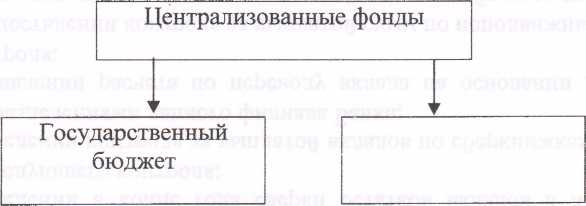 2. 3.4. 5.6№п/п№заданияУровеньЧисло операцийВес одной операцииОбщее число балловI.1-28128 (1 * 28 )128II.1 - 10210 (2 * 10)220III.2-727 (2*7)214IV.1-626 (2 * 6 )212Итого:74Число набранных баллов0-5051-5859-6566-74Оценка2345№Тестовое задание. Вариант II.УровеньЧислобал]I.Инструкция: в заданиях 1- 28 выберите один правильный ответ11*281.Денежные фонды - это фонды: А. имеющие целевое назначение Б. не имеющие целевое назначение112.Финансовые ресурсы - это денежные средства в:централизованных фондахдецентрализованных фондахцентрализованных и децентрализованных фондах113.Источники финансовых ресурсов можно разделить на:собственные заемные  собственные и заемные114.Контрольная функция является функция экономической категории:деньги финансы бюджета115.Совокупность мероприятий по формированию и использованию финансовых ресурсов является:управлением финансовБ. финансовой политикой государствафинансовыми отношениями116.Финансовая система РФ является: А. одноуровневой Б. двухуровневой В. трехуровневой117.В структуру финансовой системы входят :финансы хозяйствующих субъектов финансы домашних хозяйств  финансы бюджетный организаций118.В структуру государственных внебюджетных фондов социальной направленности входит:Экологический фондБ. Фонд обязательного медицинского страхованияФонд потребления119.Количество стадий бюджетного процесса: А. пять Б. шесть В. четыре1110.Вторым уровнем бюджетной системы Российской Федерации является:федеральный бюджет и внебюджетные государственные фонды бюджеты субъектов РФ и бюджеты территориальных внебюджетных фондовместные бюджеты1111.Превышение объемов расходов над объемами доходов бюджета называется:ДефицитомБ.  Профицитом Сбалансированным бюджетом1112.Финансовая помощь вышестоящего бюджета нижестоящему в порядке бюджетного регулирования:ДотациейСубвенциейСубсидией1113.Неспособностью предприятия удовлетворить требования кредиторов, обеспечить обязательные платежи в бюджет называется:НеплатежеспособностьБанкротствоНерентабельность1114.Все действия по делам о банкротстве предприятий осуществляются:Казначейством РФ СудамиАрбитражными судами1115.Централизованные фонды - это фонды:ПредприятийБюджетов семейГосударства Г. Страхования1116.Одним из фондов хозяйствующего субъекта являются:Пенсионный фонд Фонд накопленияФонд социального страхованияГ. Фонд обязательного медицинского страхования1117.Снижение расходов бюджета по всем статьям кроме защищенных в одной и той же пропорции ежемесячно в течение оставшегося времени текущего финансового года называется:Субсидия СубвенцияСеквестр1118.Государственные финансовые ресурсы из фонда обязательного медицинского страхования используются в целях:оплаты больничных листовБ.  бесплатной формы получения медицинской помощивыплаты пенсии1119.Финансовые ресурсы из фонда потребления предприятия используются в целях:производственных социальныхрезервирования средств1120.Бюджеты субъектов РФ - это:бюджеты республик, краев, областейбюджеты городовбюджеты сельских административно-территориальных образований1121.Одним из основных источников доходов федерального бюджета являются:федеральные налоги дотациизаймы1122.Инвестор - это:лицо, возглавляющее предприятиеБ. лицо, вложившее финансовые ресурсы в предприятие с целью получить прибыльлицо иностранного государства1123.Документ, в котором обобщаются все этапы планирования в денежном выражении называется:законодательный акт планпроект1124.Одним из важнейших финансовых показателей деятельности предприятия является:Прибыль КапиталНалог1125.Финансовую стратегию РФ разрабатывает:ПрезидентБ. ПравительствоЦентральный банк1126.Денежное выражение сбалансированной сметы доходов и расходов на определенный период называется:План  БюджетДоход1127.Свод законов о бюджетном устройстве, бюджетном процессе и регулировании называется:Налоговый кодекс Гражданский кодексБюджетный кодекс1128.Финансы хозяйствующего субъекта - это финансы:предприятия семьи  государства11II.Инструкция: Подберите каждому термину его определение22*28•ТЕРМИНЫ:Денежные фондыДецентрализованные фондыФинансовые ресурсыФункции финансовДотация СамофинансированиеФинансовые ресурсы предприятияЛиквидностьСтраховательГосударственное страхование ОПРЕДЕЛЕНИЯ:Денежные средства в фондах специального назначения Форма создания государственных страховых резервов и государственного обязательного страхованияРаспределительная и контрольнаяГ.  Обособившиеся денежные средства, имеющие целевое назначение Д. Физическое или юридическое лицо, уплачивающее страховые взносы в страховой фондЕ. Обеспечивают интересы субъектов хозяйствования и домашние хозяйстваЖ. Способность активов хозяйствующего субъекта превращаться в денежные средства3. Способность субъекта обеспечить финансирование своих расходов за счет собственных источников финансовых ресурсовИ. Денежные средства на расчетном счете, в кассе предприятия, в срочных депозитах, акцияхК. Финансовая помощь, предоставляемая вышестоящим бюджетом нижестоящему без целевого назначения22 *III.Вставьте предложения соответствующий термин из приведенного ниже перечня22*71.____________________________________________ необходимы для решениягосударственных социально-экономических задач2.____________________________________________ необходимы предприятию для обеспечения условия расширенного производства3.На уровне хозяйствующего субъекта происходит распределение _______________________________________________ и ________________________________________________________________4.____________ - это роспись доходов и расходов на определенный период5.Бюджет Республики Бурятия – это бюджет ____________________________6._________________ бюджета – превышение объемов расходов над объемами доходов бюджета 7.______________________________________________ основной источник дохода внебюджетных фондовТЕРМИНЫ:Децентрализованные фонды, дефицит, субвенция, субъект РФ, бюджет, выручка от реализации, централизованные фонды, прибыль, единый социальный налогIV.Инструкция: В данных схемах отсутствует один или несколько элементов. Отобрази их на схемах.22*61.2.3.4.5.6.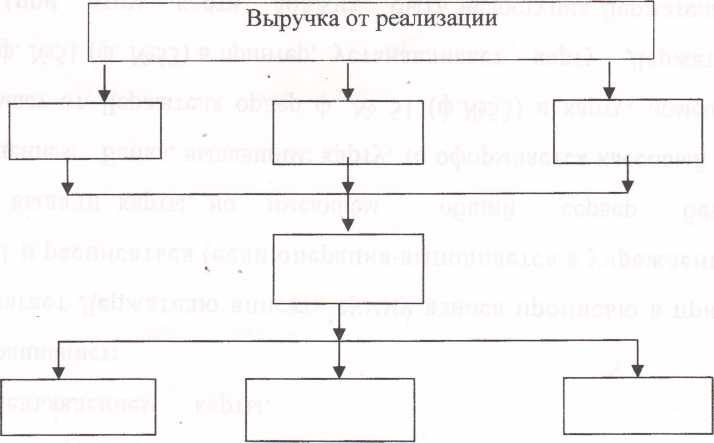 Одобрено на заседании цикловой комиссии экономических дисциплин_________________________________________________________Протокол №_______ от «_____» _________ 20____г.Председатель ЦК ________________________ /______________/Одобрено Научно-методическим советом техникумаПротокол №_______ от «_____» _________ 20____г.Результаты обучения:  умения, знания и общие компетенции Показатели оценки результатаФорма контроля и оцениванияУметь:У1. Оперировать кредитно-финансовыми понятиями и категориями, ориентироваться в схемах построения и взаимодействия различных сегментов финансового рынка.У2.  Рассчитывать денежные агрегаты и анализировать показатели, связанные с денежным обращением.У3. Анализировать структуру государственного бюджета, источники финансирования дефицита бюджета.У4.  Составлять сравнительную характеристику различных ценных бумаг по степени доходности и риска.ОК 1. Понимать сущность и социальную значимость своей будущей профессии, проявлять к ней устойчивый интерес.ОК 2. Организовывать  собственную деятельность, выбирать типовые методы и способы выполнения профессиональных задач, оценивать их эффективность и качество.ОК 3. Принимать решения в стандартных и нестандартных ситуациях и нести за них ответственность.ОК 4. Осуществлять поиск и использование информации, необходимой для эффективного выполнения профессиональных задач, профессионального и  личностного развития.ОК 5. Использовать информационно-коммуникационные технологии в профессиональной деятельности.ОК 6. Работать в коллективе и в команде, эффективно общаться с коллегами, руководством, потребителями.ОК 7. Брать на себя ответственность за работу членов команды (подчиненных), за результат выполнения заданий.ОК 8. Самостоятельно определять задачи профессионального и личностного развития, заниматься самообразованием, осознанно планировать повышение квалификации.ОК 9. Ориентироваться в условиях частой смены технологий в профессиональной деятельности.OK 10. Развивать культуру межличностного общения, взаимодействия между людьми, устанавливать психологические контакты с учетом межкультурных и этнических различий.ОК 11. Знать правила техники безопасности, нести ответственность за    организацию мероприятий по обеспечению безопасности труда.ОК 12. Исполнять воинскую обязанность, в том числе с применением полученных профессиональных знаний.- Формулировка  кредитно-финансовых понятий и категорий;- Составление схем построения и взаимодействия различных сегментов финансового рынка;- Выполнение расчетов денежных агрегатов;- Решение задач и анализ показателей; - Анализ структуры государственного бюджета;- Формулировка источников финансирования дефицита бюджета;- Исследование и анализ различных ценных бумаг по степени доходности и риска.-Суммарное оценивание всех показателей деятельности студента в аудиторное и внеаудиторное  время.- Выбор метода и способа решения профессиональных задач в соответствии с соблюдением техники безопасности и согласно заданной ситуации.- Оценка эффективности и качества выполнения согласно заданной ситуации.-Решение стандартных и нестандартных профессиональных задач в соответствии с поставленной задачей.-Информация подобрана из различных источников, достоверна, соответствует заданной ситуации. -Моделирование профессиональной деятельности с помощью программных продуктов в  соответствии с заданной ситуацией.-Моделирование и выполнение собственной деятельности в условиях коллективной и  командной работы в соответствии с заданной ситуацией.-Моделирование и выполнение собственной деятельности в роли руководителя команды в соответствии с заданной ситуацией.-Оценка собственного продвижения личностного роста.-Анализ инноваций в профессиональной деятельности.Оценка уровня культуры межличностного общения, взаимодействия между людьми, умения устанавливать психологические контакты с учетом межкультурных и этнических различий.- Решение   профессиональных задач в соответствии с соблюдением техники безопасности и согласно заданной ситуации.- Оценка эффективности и качества применения полученных профессиональных знаний в период исполнения воинской  обязанности.Устный опросФормы оперативного,рубежного, промежуточного  контроля.Знать:З1. Сущность финансов, их функции и роль в экономике;З2. Принципы финансовой политики и финансового контроля;З3. Структуру финансовой системы, принципы функционирования бюджетной системы и основы бюджетного устройства;З4. Законы денежного обращения, сущность, виды и функции денег;З5. Основные типы и элементы денежных систем, виды денежных реформ;З6. Функции, формы и виды кредита;З7. Структуру кредитной и банковской систем, функции банков и классификацию банковских операций;З8. Цели, типы и инструменты денежно-кредитной политики;З9. Виды и классификации ценных бумаг, особенности функционирования первичного и вторичного рынков ценных бумаг;З10.  Характер деятельности и функции профессиональных участников рынка ценных бумаг;З11. Особенности и отличительные черты развития кредитного дела  и денежного обращения в России на основных этапах формирования ее экономической системы.   - Формулировка определения  сущности  и функций финансов. Обоснование  роли финансов в экономике. -Характеристика типов финансовой политики, форм и методов финансового контроля.-Анализ структуры  финансовой системы РФ. Характеристика основных звеньев государственных финансов.-Формулировка и определение видов, функций денег.- Характеристика и вычисление количественных параметров денежного обращения.- Характеристика типов и элементов денежных систем, видов денежных реформ.-Определение  и характеристика функций, форм и видов кредита.-Построение в виде схемы структуры кредитной системы и банковской системы.-Определение функций банка.-Классификация банковских операций.- Определение целей, типов и инструментов денежно-кредитной политики.- Определение видов ценных бумаг.- Классификация ценных бумаг.- Характеристика первичного и вторичного рынков ценных бумаг.-Характеристика деятельности и функций профессиональных участников рынка ценных бумаг.-Определение особенностей и отличительных черт развития кредитного дела  и денежного обращения в России на основных этапах формирования ее экономической системы.   Устный опросФормы оперативного,рубежного, промежуточного  контроля.Элемент учебной дисциплиныФормы и методы контроляФормы и методы контроляФормы и методы контроляФормы и методы контроляФормы и методы контроляФормы и методы контроляЭлемент учебной дисциплиныТекущий контрольТекущий контрольРубежный контрольРубежный контрольПромежуточная аттестацияПромежуточная аттестацияЭлемент учебной дисциплиныФорма контроляПроверяемые  ОК, У, ЗФорма контроляПроверяемые  ОК, У, ЗФорма контроляПроверяемые  ОК, У, ЗРаздел 1.Деньги. Денежное обращение Тема 1.1. Сущность, функции и виды денег Устный опросПрактическая работа № 1 Самостоятельная работаОК 1-11.У1, З4 ОК 1-11.У1, З 4. ОК 1-11.У1, З4 Тема 1.2.Денежное обращениеУстный опросПрактическая работа №2Самостоятельная работаОК 1-11.У1, 2; З 4. ОК 1-11.У1, 2; З 4. ОК 1-11.У1, 2; З 4. Тема 1.3.Виды денежной системы и инфляцииУстный опросПрактическая работа № 3Контрольная работа №1Самостоятельная работаОК 1-11.У1, 2; З 4,5. Контрольная работа № 1ОК 1-11.У1, 2; З 4,5. ОК 1-11.У1, 2; З 4,5. Раздел 2.Финансы и кредитТема 2.1.Финансы в рыночной экономике и их функцииУстный опросПрактическая работа №4Самостоятельная работаОК 1-11.У1,  З 1. ОК 1-11.У1,  З 1.ОК 1-11.У1,  З 1.Тема 2.2.Финансовая системаУстный опросПрактическая работа №5Самостоятельная работаОК 1-11.У1,  З 3. ОК 1-11.У1,  З 3.ОК 1-11.У1,  З 3.Тема 2.3.Финансовая политикаУстный опросПрактическая работа №6Самостоятельная работаОК 1-11.У1,  З2. ОК 1-11.У1,  З 2.ОК 1-11.У1,  З 2.Тема 2.4.Бюджет и бюджетная система РФУстный опросПрактическая работа №7Самостоятельная работаОК 1-11.У1,3  З3. ОК 1-11.У1,3  З3. ОК 1-11.У1,3  З3. Тема 2.5. Внебюджетные фондыУстный опросПрактическая работа № 8Самостоятельная работаОК 1-11.У1,3  З 3. ОК 1-11.У1,3  З 3. ОК 1-11.У1,3  З 3. Тема 2.6.Финансы предприятийУстный опросПрактическая работа № 9Самостоятельная работаОК 1-11.У1,  З 1. ОК 1-11.У1,  З 1. ОК 1-11.У1,  З 1. Тема 2.7.Кредитная и банковская системыУстный опросПрактическая работа № 10Самостоятельная работаОК 1-11.У1,  З 6, 7,8,11. ОК 1-11.У1,  З 6,7,8,11. ОК 1-11.У1,  З 6, 7,8,11. Тема 2.8. Рынок  ценных бумаг. Фондовая биржаУстный опросПрактическая работа № 3Контрольная работа №2Самостоятельная работаОК 1-11.У 4; З 9,10. Контрольная работа № 2ОК 1-11.У 4; З 9,10. Диф.зачетОК 1-11.У 4; З 9,10. № п/пИсторический этапВид (виды) товаров-эквивалентов денег Вид (виды)  денег 1Натуральное хозяйство2Рост и расширение производства3Товарное производство4Монополизация производства5 Современный уровень развития экономикиПоказателиУсловные обозначенияНа 01.01.На 01.01. следующегогодаИзменения за период (гр.4-гр.5)Источники формирования собственных оборотных средствСИ701340788921+87581Внеоборотные активыВА661580699001+37421Наличие собственных оборотных средствСОС3976089920+50160Долгосрочные активыДП1005856-149Наличие собственных и долгосрочных заемных источников формирования средствСД4076590776+50011Краткосрочные заемные средстваКЗС30871050-2037Общая величина основных источников ОИ4385291826+47974Общая  величина запасовЗ5340954954+1545Излишек (+), недостаток (-) собственных оборотных средств^CОC= СОС-ЗИзлишек (+), недостаток (-) собственных и долгосрочных заемных источников формирования^СД=СД-ЗИзлишек (+), недостаток (-) общей величины основных источников формирования запасов^ОИ=ОИ-ЗТрехкомпонентный показатель типа финансовой устойчивости     ^СОСS=^СД     ^ОИ№ п/пИсторический этапВид (виды) товаров-эквивалентов денег Вид (виды)  денег 1.Натуральное хозяйство2.Рост и расширение производства3. Товарное производство4. Монополизация производства5. Современный уровень развития экономики№ п/пВиды инфляцииХарактеристика видов инфляции1.Ползучая (умеренная)2.Галопирующая3.Гиперинфляция№ п/пНаименование функцииХарактеристика функцииПоказателиУсловные обозначенияНа 01.01.На 01.01. следующегогодаИзменения за период (гр.4-гр.5)Источники формирования собственных оборотных средствСИ701340788921+87581Внеоборотные активыВА661580699001+37421Наличие собственных оборотных средствСОС3976089920+50160Долгосрочные активыДП1005856-149Наличие собственных и долгосрочных заемных источников формирования средствСД4076590776+50011Краткосрочные заемные средстваКЗС30871050-2037Общая величина основных источников ОИ4385291826+47974Общая  величина запасовЗ5340954954+1545Излишек (+), недостаток (-) собственных оборотных средств^CОC= СОС-ЗИзлишек (+), недостаток (-) собственных и долгосрочных заемных источников формирования^СД=СД-ЗИзлишек (+), недостаток (-) общей величины основных источников формирования запасов^ОИ=ОИ-ЗТрехкомпонентный показатель типа финансовой устойчивости     ^СОСS=^СД     ^ОИ